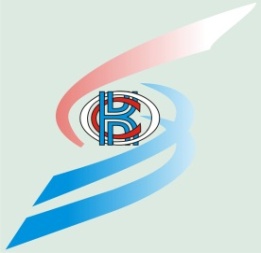 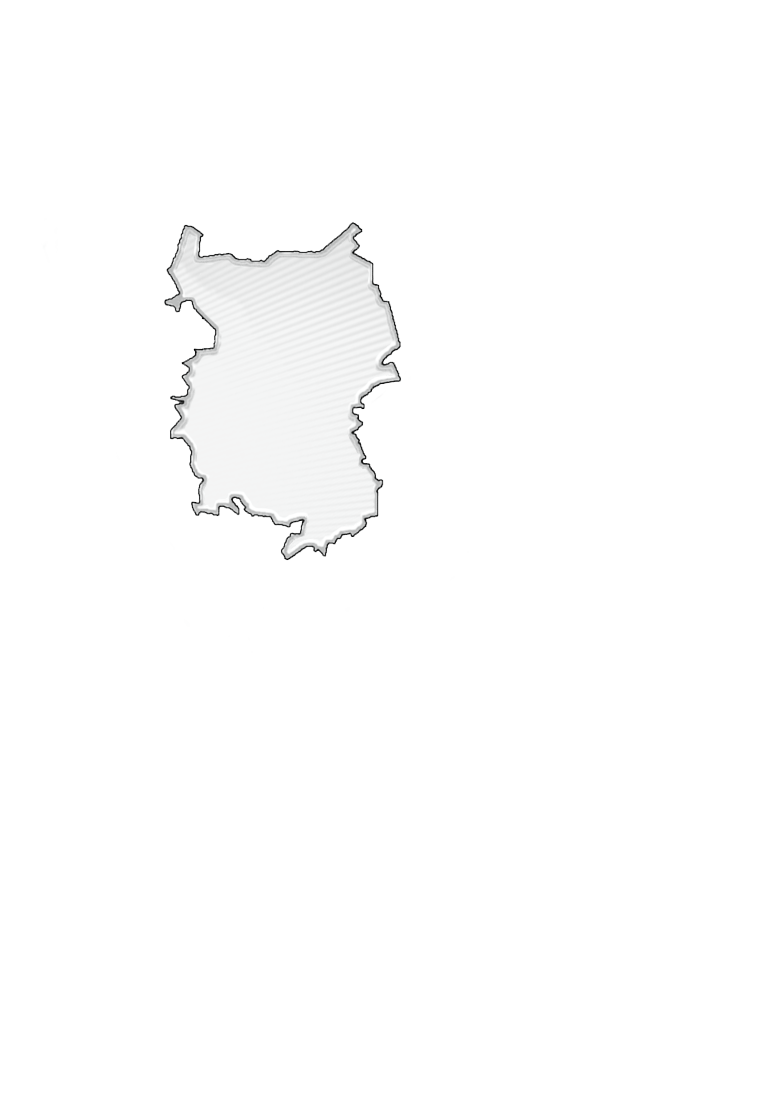 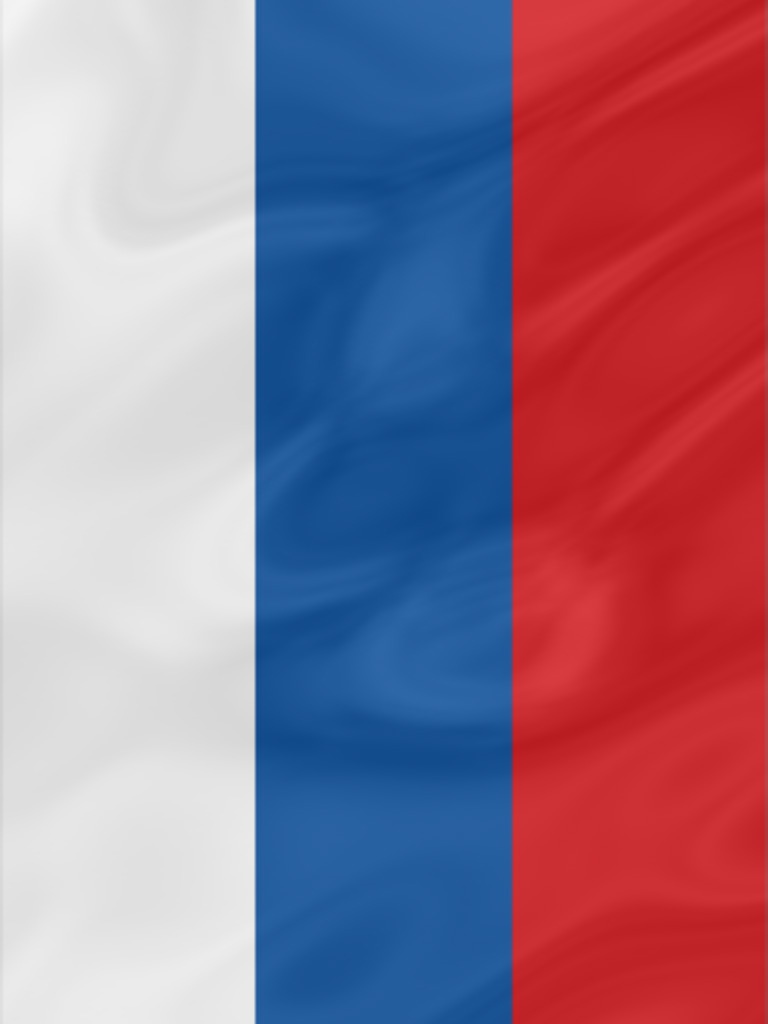 Подготовка издания осуществлялась специалистами Территориального органа Федеральной службы государственной статистики по Омской области.Редакционный Совет:Е.В. Шорина – Председатель редакционного Совета Л.В. Петрова, Н.Д. Фокина,  Е.Н. Олейник, Т.В. Прошутинская, Г.А. Дюбина, Л.Н. Иванова, Н.И. Ильина, С.А. Ладаива, Т.В. Нурманова, Т.В. Опарина, О.Ф. Скворцова, А.В. Цвига, Е.Ю. ЖевановаСоциально-экономическое положение Омской области за январь – март 2020 года: Докл. / Омскстат. - Омск, 2020. – 55 с.В докладе представлена официальная статистическая информация о социально-экономическом положении Омской области в январе-марте 2020 года.Материалы доклада освещают положение основных видов экономической деятельности. Публикуются официальные статистические данные по производству товаров и услуг, строительству, сельскому хозяйству, оптовому и потребительскому рынкам, ценам, финансам, рынку труда, уровню жизни населения, демографической ситуации и другим показателям. Данные по отдельным показателям, по сравнению с опубликованными ранее, уточнены,  по ряду показателей являются предварительными.Значения данных, обозначенные «…», по отдельным показателям в разделе «Финансы» не публикуются в целях обеспечения конфиденциальности первичных статистических данных, полученных от организаций, в соответствии с Федеральным законом от 29.11.2007 № 282-ФЗ «Об официальном статистическом учете и системе государственной статистики в Российской Федерации» (п.5 ст.4; ч.1 ст.9). СОКРАЩЕНИЯУсловные обозначения:	-	явление отсутствует;	...	данных не имеется;	0,0	небольшая величина.В отдельных случаях незначительные расхождения итогов от суммы
слагаемых объясняются округлением данных.С О Д Е Р Ж А Н И ЕI. ОСНОВНЫЕ ЭКОНОМИЧЕСКИЕ И СОЦИАЛЬНЫЕ ПОКАЗАТЕЛИ   ОМСКОЙ ОБЛАСТИ	4II. ЭКОНОМИЧЕСКАЯ СИТУАЦИЯ В ОМСКОЙ ОБЛАСТИ	61. Производство товаров и услуг	61.1. Промышленное производство	61.2. Сельское хозяйство	81.3. Строительство	101.4. Транспорт	122. Рынки товаров и услуг	132.1. Розничная торговля	132.2. Рестораны, кафе, бары	152.3. Рынок платных услуг населению	162.4. Оптовая торговля	173. Демография организаций	184. Цены	214.1. Потребительские цены	214.2. Цены производителей	245. Финансы	285.1. Просроченная кредиторская задолженность организаций	28III. СОЦИАЛЬНАЯ СФЕРА	301. Заработная плата	302. Занятость и безработица	373. Заболеваемость	39IV. ДЕМОГРАФИЯ	40Методологический комментарий	43I. ОСНОВНЫЕ ЭКОНОМИЧЕСКИЕ И СОЦИАЛЬНЫЕ ПОКАЗАТЕЛИ ОМСКОЙ ОБЛАСТИ
ПродолжениеII. ЭКОНОМИЧЕСКАЯ СИТУАЦИЯ В ОМСКОЙ ОБЛАСТИ1. Производство товаров и услуг1.1. Промышленное производствоИндекс промышленного производства1) в марте 2020 года по сравнению с соответствующим периодом 2019 года составлял 104,1 процента, в январе-марте 2020 года – 102,9 процента. Индекс промышленного производстваИндексы производствапо видам экономической деятельности1.2. Сельское хозяйствоЖивотноводствоПоголовье крупного рогатого скота в хозяйствах всех категорий (сельскохозяйственные организации, крестьянские (фермерские) хозяйства и индивидуальные предприниматели, хозяйства населения) на конец марта 2020 года, по расчетам, составляло 389,4 тыс. голов (на 2,9% меньше, чем на соответствующую дату предыдущего года), из него коров – 151,5 тыс. голов (на 2,5% меньше), свиней – 440,8 тыс. голов (на 7,9% меньше), овец и коз – 235,2 тыс. голов (на 3,1% меньше), птицы – 6997,4 тыс. голов (на 6,0% меньше).В структуре поголовья скота на хозяйства населения приходилось 40,7 процента поголовья крупного рогатого скота, 28,9 процента свиней, 89,6 процента овец и коз (на конец марта 2019 г. – 40,4%, 27,4%, 89,5% соответственно).Динамика поголовья скота и птицы в хозяйствах всех категорийВ сельскохозяйственных организациях на конец марта 2020 года по сравнению с соответствующей датой предыдущего года поголовье крупного рогатого скота уменьшилось на 6,7 процента, из него коров – на 6,2 процента, свиней – на 10,1 процента, птицы – на 5,1 процента.В январе-марте 2020 года в хозяйствах всех категорий, по расчетам, произведено скота и птицы на убой (в живом весе) 45,0 тыс. тонн, молока – 118,4 тыс. тонн, яиц – 175,2 млн. штук.Производство основных видов продукции животноводства
в хозяйствах всех категорийВ сельскохозяйственных организациях в январе-марте 2020 года по сравнению с январем-мартом 2019 года производство молока увеличилось на 3,1 процента, скота и птицы на убой (в живом весе) и яиц сократилось на 5,7 процента и 15,9 процента соответственно.Надой молока на одну корову в сельскохозяйственных организациях (без субъектов малого предпринимательства) в январе-марте 2020 года составлял 1248 килограммов (в январе-марте 2019 г. – 1151 кг.), средняя яйценоскость одной курицы-несушки – 69 штук яиц (в январе-марте 2019 г. – 71 шт.).По сравнению с январем-мартом 2019 года в структуре производства скота и птицы на убой (в живом весе) в сельскохозяйственных организациях, по расчетам, отмечалось увеличение удельного веса производства мяса крупного рогатого скота и свиней при снижении доли производства мяса птицы.Производство скота и птицы на убой (в живом весе) 
по видам в сельскохозяйственных организацияхВ сельскохозяйственных организациях (без субъектов малого предпринимательства) обеспеченность скота кормами на конец марта 2020 года в расчете на 1 условную голову скота по сравнению с соответствующей датой предыдущего года была ниже на 1,7 процента.			Наличие кормов в сельскохозяйственных организациях 
(без субъектов малого предпринимательства)1.3. СтроительствоСтроительная деятельность. Объем работ, выполненных по виду экономической деятельности «Строительство» 1) 2), в марте 2020 года составлял 6417,5 млн. рублей или 104,4 процента3)  к соответствующему периоду предыдущего года, в январе-марте 2020 года – 16995,8 млн. рублей или 107,5 процента.Динамика объема работ, выполненных по виду 
экономической деятельности «Строительство»1)1) Включая объем работ, не наблюдаемых прямыми статистическими методами.2) Предварительные данные.3) В сопоставимых ценах.4) Начиная с итогов за январь 2019 года, при расчетах динамики показателей в качестве информации по соответствующему периоду предыдущего года используют данные, сформированные на основе отчетности респондентов, предоставленной в предыдущем году.1Жилищное строительство. Организациями всех форм собственности и индивидуальными застройщиками в январе-марте 2020 года введена в действие 1101 квартира общей площадью 88,6 тыс. кв. метров. Индивидуальными застройщиками введено в действие 314 квартир общей площадью 49,7 тыс. кв. метров. 
Динамика ввода в действие  
общей площади жилых домов1) С учетом жилых домов, построенных на земельных участках, предназначенных для ведения гражданами садоводства.2) Без учета жилых домов, построенных на земельных участках, предназначенных для ведения гражданами садоводства.1.4. Транспорт
Динамика пассажирооборота автомобильного транспорта1) Без заказных автобусов, включая маршрутные такси.2) Данные изменены за счет уточнения организациями ранее предоставленной информации.2. Рынки товаров и услуг 1)2.1. Розничная торговляОборот розничной торговли в марте 2020 года составлял 29258,7 млн. рублей, что в сопоставимых ценах соответствует 101,0 процента к соответствующему периоду 2019 года, в январе-марте 2020 года – 84384,7 млн. рублей, или 101,4 процента.Динамика оборота розничной торговлиОборот розничной торговли в январе-марте 2020 года на 98,9 процента формировался торгующими организациями и индивидуальными предпринимателями, осуществляющими деятельность вне рынка, доля розничных рынков и ярмарок соответствовала 1,1 процента (как и в январе-марте 2019 года).Оборот розничной торговли торгующих организаций 
и продажа товаров на розничных рынках и ярмаркахВ январе-марте 2020 года в структуре оборота розничной торговли удельный вес пищевых продуктов, включая напитки, и табачных изделий составлял 47,5 процента, непродовольственных товаров – 52,5 процента (в январе-марте 2019 года – 46,5% и 53,5% соответственно).Динамика оборота розничной торговли 
пищевыми продуктами, включая напитки, и табачными изделиями и непродовольственными товарами2.2. Рестораны, кафе, бары Оборот общественного питания в марте 2020 года составлял 1461,8 млн. рублей, что в сопоставимых ценах на 11,4 процента больше, чем в марте 2019 года и на 2,9 процента меньше, чем в феврале 2020 года, в январе-марте 2020 года – 4435,7 млн. рублей (на 17,5 % больше).Динамика оборота общественного питания2.3. Рынок платных услуг населениюОбъем платных услуг, оказанных населению Омской области в январе-феврале 2020 года, составлял 16,5 млрд. рублей, что на 2,7 процента меньше, чем в январе-феврале 2019 года.Динамика объема платных услуг2.4. Оптовая торговля Оборот оптовой торговли в январе-марте 2020 года составлял 130276,2 млн. рублей, или 112,4 процента к январю-марту 2019 года. На долю субъектов малого предпринимательства приходилось 45,8 процента оборота оптовой торговли.Динамика оборота оптовой торговлиОборот оптовой торговли в январе-марте 2020 года на 83,7 процента формировался организациями оптовой торговли, оборот которых составлял 109070,0 млн. рублей, или 118,6 процента к январю-марту 2019 года. 3. Демография организацийВ феврале 2020 года в Статистический регистр Росстата по Омской 
области поставлено на учет1) 395 организаций, количество снятых с учета2) 
организаций составило 320 единиц. Демография организаций, учтенных в составе Статистического 
регистра Росстата, по видам экономической деятельностиДемография организаций, учтенных в составе 
Статистического регистра Росстата, 
по формам собственности4. ЦеныИндексы цен и тарифов4.1. Потребительские ценыИндекс потребительских цен на товары и услуги в Омской области в марте 2020 года по сравнению с предыдущим месяцем составил 100,3 процента, в том числе на продовольственные товары  – 100,6 процента, непродовольственные товары – 100,4 процента, услуги – 99,6 процента.Индексы потребительских цен и тарифов на товары и услугиПродолжениеБазовый индекс потребительских цен (БИПЦ), исключающий изменения цен на отдельные товары, подверженные влиянию факторов, которые носят административный, а также сезонный характер, в марте 2020 года составил 100,4 процента, с начала года – 100,6 процента (в марте 2019 г. – 100,5%, с начала года – 101,7%).Стоимость фиксированного набора потребительских товаров и услуг для межрегиональных сопоставлений покупательной способности населения по Омской области в марте 2020 года составила 14343,91 рубля и по сравнению с предыдущим месяцем повысилась на 1,0 процента, с начала года – на 1,1 процента (в марте 2019 г. – повысилась на 0,7%, с начала года – на 3,0%). Средний уровень цен на продовольственные товары в марте 2020 года  повысился на 0,6 процента, с начала года  – на 1,8 процента (в марте 2019 г. – повысился на 0,1%, с начала года –  на 2,2%).Максимальное изменение ценна отдельные продовольственные товарыСтоимость условного (минимального) набора продуктов питания по Омской области в конце марта 2020 года составила 3676,48 рубля и по сравнению с предыдущим месяцем повысилась на 2,7 процента, с начала года – на 3,5 процента (в марте 2019 г. – повысилась на 2,2%, с начала года – на 5,9%).Цены на непродовольственные  товары в марте 2020 года повысились  на 0,4 процента, с начала года – на 0,6 процента (в марте 2019 г. – на 0,4%, 
с начала года – на 1,4%).Максимальное изменение ценна отдельные непродовольственные товарыЦены и тарифы на услуги в марте 2020 года в среднем снизились 
на 0,4 процента, с начала года – повысились на 0,2 процента  (в марте 2019 г. – повысились на 0,9%, с начала года – на 0,3%).Максимальное изменение цен (тарифов) 
на отдельные услугиСредние тарифы на жилищно-коммунальные услуги4.2. Цены производителейИндекс цен производителей промышленных товаров в марте 2020 года относительно предыдущего месяца составил 100,1 процента, в том числе индекс цен на продукцию добычи полезных ископаемых – 89,0 процента, обрабатывающих производств – 100,2 процента, обеспечение электрической энергией, газом и паром; кондиционирование воздуха 100,4 процента, водоснабжение; водоотведение, организация сбора и утилизации отходов, деятельность по ликвидации загрязнений – 100,0 процента.Изменение цен производителей промышленных товаровИндексы цен производителей промышленных товаров
по видам экономической деятельностиПродолжениеИндекс тарифов на грузовые перевозки в среднем по всем видам транспорта в марте 2020 года по сравнению с предыдущим месяцем составил 100,0 процента.Индексы тарифов на грузовые перевозки по видам транспорта5. Финансы5.1. Просроченная кредиторская задолженность организаций1)Кредиторская задолженность на конец января 2020 года составляла 340832,2 млн. рублей, из нее на просроченную приходилось 1,1 процента 
(на конец января 2019 г. – 2,8%, на конец декабря 2019 г.– 1,6%).Просроченная кредиторская задолженность
по видам экономической деятельности
на конец января 2020 годаIII. СОЦИАЛЬНАЯ СФЕРА1. Заработная платаСреднемесячная номинальная заработная плата, начисленная работникам за январь-февраль 2020 года, составляла 34572,0 рубля и по сравнению с соответствующим периодом 2019 года увеличилась на 8,0 процента, в феврале 2020 года – на 7,4 процента.Динамика среднемесячной номинальной и реальной 
начисленной заработной платыСреднемесячная номинальная начисленная заработная плата 
по видам экономической деятельностиПросроченная задолженность по заработной плате в организациях (без субъектов малого предпринимательства) наблюдаемых видов экономической деятельности на 1 апреля 2020 года составляла 14,3 млн. рублей и увеличилась по сравнению с 1 апреля 2019 года на 4,6 млн. рублей (на 47,7%), по сравнению с 1 марта 2020 года уменьшилась на 0,8 млн. рублей (на 5,3%). Из общей суммы просроченной задолженности по заработной плате на 1 апреля 2020 года 8,5 млн. рублей (59,2%) приходилось на задолженность, образовавшуюся в 2019 году, 4,9 млн. рублей (34,3%) – в 2018 году и ранее.Динамика просроченной задолженности по заработной плате 1)Просроченная задолженность по заработной плате 
по видам экономической деятельностина 1 апреля 2020 года2. Занятость и безработица Численность рабочей силы (по данным выборочного обследования рабочей силы среди населения в возрасте 15 лет и старше) в среднем за декабрь 2019 года-февраль 2020 года составляла 1007,6 тыс. человек, и по сравнению с соответствующим периодом прошлого года уменьшилась на 1,2 процента.В составе рабочей силы 934,7 тыс. человек были заняты экономической деятельностью и 73,0 тыс. человек не имели занятия, но активно его искали (в соответствии с методологией Международной Организации Труда классифицировались как безработные). Численность занятого населения в декабре 2019 года-феврале 2020 года уменьшилась по сравнению с соответствующим периодом прошлого года на 9,6 тыс. человек (на 1,0%), численность безработных - на 2,3 тыс. человек (на 3,0%). Уровень занятости населения в декабре 2019 года - феврале 2020 года соответствовал 58,9 процента, уровень безработицы – 7,2 процента.Динамика численности рабочей силы 1) 
(в возрасте 15 лет и старше)Число замещенных рабочих мест работниками списочного состава, совместителями и лицами, выполнявшими работы по договорам гражданско-правового характера, в организациях (без субъектов малого предпринимательства), средняя численность работников которых превышала 15 человек, в феврале 2020 года составляло 411,2 тыс. человек, в январе-феврале 2020 года – 410,0 тыс. человек.Число замещенных рабочих мест в организацияхБезработица (по данным Министерства труда и социального развития Омской области). Численность незанятых трудовой деятельностью граждан, состоявших на регистрационном учете в государственных учреждениях службы занятости населения, к концу марта 2020 года составляла 15,2 тыс. человек, из них статус безработного имели 13,1 тыс. человек, пособие по безработице получали 10,2 тыс. человек.Динамика численности незанятых трудовой деятельностью граждан, состоявших на учете в государственных учреждениях службы 
занятости населения 3. ЗаболеваемостьЗаболеваемость населения
отдельными инфекционными заболеваниями 1)(по данным Территориального управления
Роспотребнадзора по Омской области) (зарегистрировано заболеваний)1) Предоставление данных в соответствии со сроками размещения информации на официальном сайте Росстата.IV. ДЕМОГРАФИЯВ январе-феврале 2020 года демографическая ситуация в области характеризовалась следующими данными: Показатели естественного движения населения
в январе-феврале1)Распределение умерших по причинам смерти
в январе-феврале1)В январе 2020 года миграционная ситуация в области характеризовалась следующими данными: Общие итоги миграцииСведения уточнены.Показатели международной миграцииМетодологический комментарийИндекс производства – относительный показатель, характеризующий изменение масштабов производства в сравниваемых периодах. Различают индивидуальные и сводные индексы производства. Индивидуальные индексы отражают изменение выпуска одного продукта и исчисляются как отношение объемов производства данного вида продукта в натурально-вещественном выражении в сравниваемых периодах. Сводный индекс производства характеризует совокупные изменения  производства всех видов продукции и отражает изменение создаваемой в процессе производства стоимости в результате изменения только физического объема производимой продукции. Для исчисления сводного индекса производства индивидуальные индексы по конкретным видам продукции поэтапно агрегируются в индексы по видам деятельности, подгруппам, группам, подклассам, классам, подразделам и разделам ОКВЭД. Индекс промышленного производства – агрегированный индекс производства по видам экономической деятельности «Добыча полезных ископаемых», «Обрабатывающие производства», «Обеспечение электрической энергией, газом и паром; кондиционирование воздуха», «Водоснабжение; водоотведение, организация сбора и утилизации отходов, деятельность по ликвидации загрязнений».По категории «сельскохозяйственные организации» показаны данные по хозяйственным товариществам, обществам и партнерствам, производственным кооперативам, унитарным предприятиям, подсобным хозяйствам несельскохозяйственных организаций и учреждений.К хозяйствам населения относятся личные подсобные и другие индивидуальные хозяйства граждан в сельских и городских поселениях, а также хозяйства граждан, имеющих земельные участки в садоводческих, огороднических и дачных некоммерческих объединениях. Личные подсобные хозяйства – форма непредпринимательской деятельности по производству и переработке сельскохозяйственной продукции, осуществляемой личным трудом гражданина и членов его семьи в целях удовлетворения личных потребностей на земельном участке, предоставленном или приобретенном для ведения личного подсобного хозяйства. Землепользование хозяйств может состоять из приусадебных и полевых участков.Садоводческое, огородническое или дачное некоммерческое объединение граждан – некоммерческая организация, учрежденная гражданами на добровольных началах для содействия ее членам в решении общих социально-хозяйственных задач ведения садоводства, огородничества и дачного хозяйства. Крестьянское (фермерское) хозяйство – объединение граждан, связанных родством и (или) свойством, имеющих в общей собственности имущество и совместно осуществляющих производственную и иную хозяйственную деятельность (производство, переработку, хранение, транспортировку и реализацию сельскохозяйственной продукции), основанную на их личном участии. Индивидуальный предприниматель по сельскохозяйственной деятельности – гражданин (физическое лицо), занимающийся предпринимательской деятельностью без образования юридического лица с момента его государственной регистрации в соответствии с Гражданским кодексом Российской Федерации и заявивший в Свидетельстве о государственной регистрации виды деятельности, отнесенные согласно Общероссийскому классификатору видов экономической деятельности (ОКВЭД2) к сельскому хозяйству. Данные о поголовье скота, производстве и реализации основных сельскохозяйственных продуктов по всем сельхозпроизводителям определяются: по сельскохозяйственным организациям – на основании сведений форм федерального статистического наблюдения (по субъектам малого предпринимательства – с применением выборочного метода наблюдения); по хозяйствам населения, крестьянским (фермерским) хозяйствам и индивидуальным предпринимателям – по материалам выборочных обследований.Поголовье скота и птицы включает поголовье всех возрастных групп соответствующего вида сельскохозяйственных животных.Производство cкота и птицы на убой (в живом весе) – показатель, характеризующий результат использования скота и птицы для забоя на мясо. Общий объем производства скота и птицы на убой включает как проданные скот и птицу, подлежащие забою, так и забитые в сельскохозяйственных организациях, крестьянских (фермерских) хозяйствах, у индивидуальных предпринимателей и в хозяйствах населения.Производство молока характеризуется фактически надоенным сырым коровьим, козьим и кобыльим молоком, независимо от того, было ли оно реализовано или потреблено в хозяйстве на выпойку молодняка. Молоко, высосанное молодняком при подсосном его содержании, в продукцию не включается и не учитывается при определении средних удоев.При расчете среднего годового надоя молока на одну корову производство молока, полученного от коров молочного стада, делится на их среднее поголовье.Производство яиц включает их сбор от всех видов сельскохозяйственной птицы, в том числе и яйца, пошедшие на воспроизводство птицы (инкубация и др.).Объем выполненных работ по виду деятельности «Строительство» - это работы, выполненные организациями собственными силами по виду деятельности «Строительство» на основании договоров и (или) контрактов, заключаемых с заказчиками. В стоимость этих работ включаются работы по строительству новых объектов, капитальному и текущему ремонту, реконструкции, модернизации жилых и нежилых зданий и инженерных сооружений. Данные приводятся с учетом объемов, выполненных субъектами малого предпринимательства, организациями министерств и ведомств, имеющих воинские подразделения, и объемов скрытой и неформальной деятельности в строительстве.Общая площадь жилых домов состоит из жилой площади и площади подсобных (вспомогательных) помещений в квартирных домах и общежитиях постоянного типа, в домах для инвалидов и престарелых, спальных помещений детских домов и школ-интернатов. К площадям подсобных (вспомогательных) помещений квартир относится площадь кухонь, внутриквартирных коридоров, ванных, душевых, туалетов, кладовых, встроенных шкафов, а также отапливаемых и пригодных для проживания мансард, мезонинов, веранд и террас. В общежитиях к подсобным (вспомогательным) помещениям также относятся помещения культурно-бытового назначения и медицинского обслуживания. Площадь лоджий, балконов, холодных веранд, террас, кладовых включается в общую площадь с установленными понижающими коэффициентами.В данные об общем числе построенных квартир включены квартиры в жилых домах квартирного и гостиничного типа и общежитиях, построенных в городских поселениях и сельской местности организациями всех форм собственности и индивидуальными застройщиками. Пассажирооборот автомобильного транспорта – объем работы автомобильного транспорта по перевозкам пассажиров. Единицей измерения является пассажиро-километр. Определяется суммированием произведений количества пассажиров по каждой позиции перевозки на расстояние перевозки. Оборот розничной торговли - выручка от продажи товаров населению для личного потребления или использования в домашнем хозяйстве за наличный расчет или оплаченных по кредитным карточкам, расчетным чекам банков, по перечислениям со счетов вкладчиков, по поручению физического лица без открытия счета, посредством платежных карт (электронных денег).Стоимость товаров, проданных (отпущенных) отдельным категориям населения со скидкой, или полностью оплаченных органами социальной защиты, включается в оборот розничной торговли в полном объеме. В оборот розничной торговли не включается стоимость товаров, проданных (отпущенных) из розничной торговой сети юридическим лицам (в том числе организациям социальной сферы, спецпотребителям и т.п.) и индивидуальным предпринимателям, и оборот общественного питания.Оборот розничной торговли включает данные как по организациям, для которых эта деятельность является основной, так и по организациям других видов деятельности, осуществляющим продажу товаров населению через собственные торговые заведения. Оборот розничной торговли также включает стоимость товаров, проданных населению индивидуальными предпринимателями и физическими лицами на розничных рынках и ярмарках.Оборот розничной торговли формируется по данным сплошного федерального статистического наблюдения за организациями, не относящимися к субъектам малого предпринимательства, которое проводится с месячной периодичностью, ежеквартальных выборочных обследований малых предприятий розничной торговли (за исключением микропредприятий) и розничных рынков, а также ежегодных выборочных обследований индивидуальных предпринимателей и микропредприятий с распространением полученных данных на генеральную совокупность объектов наблюдения.Оборот розничной торговли приводится в фактических продажных ценах, включающих торговую наценку, налог на добавленную стоимость и аналогичные обязательные платежи.Под торговой сетью, в соответствии с п. 8 статьи 2 Федерального закона от 28 декабря 2009 г. № 381-ФЗ «Об основах государственного регулирования торговой деятельности в Российской Федерации», понимается совокупность двух и более торговых объектов, которые принадлежат на законном основании хозяйствующему субъекту или нескольким хозяйствующим субъектам, входящим в одну группу лиц в соответствии с Федеральным законом «О защите конкуренции», или совокупность двух и более торговых объектов, которые используются под единым коммерческим обозначением или иным средством индивидуализации. Информация по розничным торговым сетям формируется на основе их перечня, составленного органами государственной власти субъектов Российской Федерации.Оборот общественного питания - выручка от продажи собственной кулинарной продукции и покупных товаров без кулинарной обработки населению для потребления, главным образом, на месте, а также организациям и индивидуальным предпринимателям для организации питания различных контингентов населения.В оборот общественного питания включается стоимость кулинарной продукции и покупных товаров, отпущенных: работникам организаций с последующим удержанием из заработной платы; на дом по заказам населению; на рабочие места по заказам организаций и индивидуальных предпринимателей; транспортным организациям в пути следования сухопутного, воздушного, водного транспорта; для обслуживания приемов, банкетов и т. п.; организациями общественного питания организациям социальной сферы (школам, больницам, санаториям, домам престарелых и т.п.) в объеме фактической стоимости питания; по абонементам, талонам и т. п. в объеме фактической стоимости питания; стоимость питания в учебных учреждениях, в том числе представляемого для отдельных категорий учащихся на льготной основе за счет средств бюджета, включается в объеме фактической стоимости питания.Оборот общественного питания включает данные как по организациям, для которых эта деятельность является основной, так и по организациям других видов деятельности, осуществляющим продажу кулинарной продукции и покупных товаров для потребления, главным образом, на месте через собственные заведения общественного питания.Оборот общественного питания формируется по данным сплошного федерального статистического наблюдения за организациями, не относящимися к субъектам малого предпринимательства, которое проводится с месячной периодичностью, ежеквартального выборочного обследования малых предприятий (за исключением микропредприятий), а также ежегодных выборочных обследований индивидуальных предпринимателей и микропредприятий с распространением полученных данных на генеральную совокупность объектов наблюдения.Оборот общественного питания приводится в фактических продажных ценах, включающих наценку общественного питания, налог на добавленную стоимость и аналогичные обязательные платежи.Динамика оборота розничной торговли (общественного питания) определяется путем сопоставления величины оборота в сравниваемых периодах в сопоставимых ценах.В соответствии с требованиями системы национальных счетов оборот розничной торговли и общественного питания организаций досчитываются на объемы деятельности, не наблюдаемой прямыми статистическими методами.Объем платных услуг населению отражает объем потребления гражданами различных видов услуг, оказанных им за плату. Он представляет собой денежный эквивалент объема услуг, оказанных резидентами российской экономики населению Российской Федерации, а также гражданам других государств (нерезидентам), потребляющим те или иные услуги на территории Российской Федерации. Производителями услуг выступают исключительно резиденты российской экономики (юридические лица всех форм собственности, физические лица, осуществляющие предпринимательскую деятельность без образования юридического лица (индивидуальные предприниматели) на территории Российской Федерации, а также нотариусы, занимающиеся частной практикой, и адвокаты, учредившие адвокатские кабинеты, осуществляющие адвокатскую деятельность индивидуально).Этот показатель формируется в соответствии с методологией формирования официальной статистической информации об объеме платных услуг населению на основании данных форм федерального статистического наблюдения и оценки ненаблюдаемой деятельности на рынке услуг.Оборот оптовой торговли – стоимость отгруженных товаров, приобретенных ранее на стороне в целях перепродажи юридическим лицам и индивидуальным предпринимателям для профессионального использования (переработки или дальнейшей продажи). Оборот оптовой торговли приводится в фактических продажных ценах, включающих торговую наценку, налог на добавленную стоимость, акциз, экспортную пошлину, таможенные сборы и аналогичные обязательные платежи. Сумма вознаграждения комиссионеров (поверенных, агентов) отражается по фактической стоимости, включая НДС.Оборот оптовой торговли включает данные по организациям с основным видом экономической деятельности «оптовая торговля, включая торговлю через агентов, кроме торговли автотранспортными средствами и мотоциклами» и по организациям других видов деятельности, осуществляющих оптовую торговлю.Оборот оптовой торговли формируется по данным сплошного федерального статистического наблюдения за организациями (предприятиями), не относящимися к субъектам малого предпринимательства, выборочного обследования малых предприятий оптовой торговли (кроме микропредприятий), которые проводятся с месячной периодичностью, ежеквартальных выборочных обследований малых предприятий всех видов деятельности (кроме микропредприятий), а также ежегодных выборочных обследований микропредприятий и индивидуальных предпринимателей с распространением полученных по выборочным обследованиям данных на генеральную совокупность объектов наблюдения. Кроме того, в соответствии с требованиями системы национальных счетов оборот оптовой торговли досчитывается на объемы скрытой деятельности.Объемы оборота оптовой торговли ежеквартально уточняются по результатам выборочного обследования малых организаций.Статистический регистр Росстата – представляет собой генеральную совокупность объектов федерального статистического наблюдения, в которую включены юридические лица и индивидуальные предприниматели, прошедшие государственную регистрацию на территории Российской Федерации, организации, созданные в установленном законодательством Российской Федерации порядке, другие типы единиц, являющиеся объектами федерального статистического наблюдения. Юридическое лицо – организация, которая имеет обособленное имущество и отвечает им по своим обязательствам, может от своего имени приобретать и осуществлять гражданские права и нести гражданские обязанности, быть истцом и ответчиком в суде. Экономическая деятельность имеет место тогда, когда ресурсы (оборудование, рабочая сила, технологии, сырье, материалы, энергия, информационные ресурсы) объединяются в производственный процесс, имеющий целью производство продукции (оказание услуг). Экономическая деятельность характеризуется затратами на производство, процессом производства и выпуском продукции (оказанием услуг). Распределение учтенных в Статистическом регистре Росстата осуществляется по приоритетному виду экономической деятельности, заявленному хозяйствующим субъектом при обращении в регистрирующий орган.Индекс потребительских цен на товары и услуги характеризует изменение во времени общего уровня цен на товары и услуги, приобретаемые населением для непроизводственного потребления. Он измеряет отношение стоимости фиксированного набора товаров и услуг в текущем периоде к его стоимости в базисном периоде.Расчет индекса потребительских цен производится ежемесячно на базе статистических данных, полученных в результате наблюдения за уровнем и динамикой цен в регионе по выборочной сети организаций торговли и услуг всех форм собственности, а также в местах реализации товаров и предоставления услуг физическими лицами. В набор товаров и услуг, разработанный для наблюдения за ценами, репрезентативно включено 516 товаров (услуг) - представителей. Отбор товаров и услуг произведен с учетом их относительной важности для потребления населением, представительности с точки зрения отражения динамики цен на однородные товары, устойчивого наличия их в продаже.Стоимость фиксированного набора потребительских товаров и услуг для межрегиональных сопоставлений покупательной способности исчисляется на основе единых объемов потребления, средних цен по России и ее субъектам. Состав набора утверждается правовым актом Росстата и размещается на его официальном сайте. В состав набора включены 83 наименования товаров и услуг, в том числе 30 видов продовольственных товаров, 41 вид непродовольственных товаров и 12 видов услуг. Данные о стоимости набора приведены в расчете на одного человека в месяц.Стоимость условного (минимального) набора продуктов питания отражает межрегиональную дифференциацию уровней потребительских цен на продукты питания, входящие в него. Рассчитывается на основе единых, установленных в целом по Российской Федерации, условных объемов потребления продуктов питания и средних потребительских цен на них по субъектам Российской Федерации. В состав минимального набора продуктов питания включено 33 наименования продовольственных товаров. Данные о стоимости набора приведены в расчете на одного человека в месяц.Базовый индекс потребительских цен (БИПЦ) рассчитывается на основании набора потребительских товаров и услуг, используемого для расчета сводного индекса потребительских цен, за исключением отдельных товарных групп и видов товаров и услуг, цены на которые в основной массе регулируются на федеральном и региональном уровнях, а также в значительной степени подвержены воздействию сезонного фактора.Индекс цен производителей промышленных товаров рассчитывается на основе зарегистрированных цен на товары (услуги) – представители в базовых организациях. Цены производителей представляют собой фактически сложившиеся на момент регистрации цены на произведенные в отчетном периоде товары (оказанные услуги), предназначенные для реализации на внутрироссийский рынок и на экспорт (без косвенных товарных налогов – налога на добавленную стоимость, акциза и других налогов не входящих в себестоимость, без стоимости транспортировки до потребителя).Рассчитанные по товарам (услугам) - представителям индексы цен производителей последовательно агрегируются в индексы цен соответствующих видов, групп, классов, разделов экономической деятельности. В качестве весов используются данные об объеме производства в стоимостном выражении за базисный период.Индекс цен производителей сельскохозяйственной продукции исчисляется на основании регистрации в отобранных для наблюдения сельскохозяйственных организациях цен на основные виды товаров-представителей, реализуемых заготовительным, перерабатывающим организациям, на рынке, через собственную торговую сеть, населению непосредственно с транспортных средств, на ярмарках, биржах, аукционах, организациям, коммерческим структурам и т.п. Цены производителей сельскохозяйственной продукции приводятся с учетом надбавок и скидок за качество реализованной продукции без расходов на транспортировку, экспедирование, погрузку и разгрузку продукции, а также налога на добавленную стоимость.Сводный индекс цен на продукцию (затраты, услуги) инвестиционного назначения отражает общее изменение цен в строительстве объектов различных видов экономической деятельности и рассчитывается как агрегированный показатель из индексов цен производителей на строительную продукцию, приобретения машин и оборудования инвестиционного назначения и на прочую продукцию (затраты, услуги) инвестиционного назначения, взвешенных по доле этих элементов в общем объеме инвестиций в основной капитал.Индекс цен производителей на строительную продукцию формируется из индексов цен на строительно-монтажные работы и на прочие затраты, включенные в сводный сметный расчет строительства, взвешенных по доле этих элементов в общем объеме инвестиций в жилища, здания и сооружения. Расчет индекса цен на строительно-монтажные работы проводится на основе данных формы отчетности о ценах на материалы, детали и конструкции, приобретенные базовыми подрядными организациями, а также на базе технологических моделей, разработанных по видам экономической деятельности с учетом территориальных особенностей строительства.Индексы тарифов на грузовые перевозки характеризуют изменение фактически действующих тарифов на грузовые перевозки за отчетный период без учета изменения за этот период структуры перевезенных грузов по разнообразным признакам: по виду и размеру отправки груза, скорости доставки, расстоянию перевозки, территории перевозки, типу подвижного состава, степени использования его грузоподъемности и др.Сводный индекс тарифов на грузовые перевозки всеми видами транспорта рассчитывается исходя из индексов тарифов на перевозку грузов отдельными видами транспорта (трубопроводным, внутренним водным, автомобильным), взвешенных на объемы доходов от перевозки грузов соответствующими видами транспорта за базисный период. По каждому виду транспорта регистрируются тарифы на услуги-представители. За услугу-представитель принимается перевозка одной тонны массового груза определенным видом транспорта на фиксированное расстояние. Регистрация тарифов осуществляется в выборочной совокупности транспортных организаций.Кредиторская задолженность – задолженность по расчетам с поставщиками и подрядчиками за поступившие материальные ценности, выполненные работы и оказанные услуги, в том числе задолженность, обеспеченная векселями выданными; задолженность по расчетам с дочерними и зависимыми обществами по всем видам операций; с рабочими и служащими по оплате труда, представляющая собой начисленные, но не выплаченные суммы оплаты труда; задолженность по отчислениям на государственное социальное страхование, пенсионное обеспечение и медицинское страхование работников организации, задолженность по всем видам платежей в бюджет и внебюджетные фонды; задолженность организации по платежам по обязательному и добровольному страхованию имущества и работников организации и другим видам страхования, в которых организация является страхователем; авансы полученные, включающие сумму полученных авансов от сторонних организаций по предстоящим расчетам по заключенным договорам, а также штрафы, пени и неустойки, признанные организацией или по которым получены решения суда (арбитражного суда) или другого органа, имеющего в соответствии с законодательством Российской Федерации право на принятие решения об их взыскании, и отнесенные на финансовые результаты организации, непогашенные суммы заемных средств, подлежащие погашению в соответствии с договорами.Просроченная задолженность – задолженность, не погашенная в сроки, установленные договором.Среднемесячная номинальная начисленная заработная плата работников в целом по России и субъектам Российской Федерации рассчитывается делением фонда начисленной заработной платы работников списочного и несписочного состава, а также внешних совместителей на среднесписочную численность работников и на количество месяцев в отчетном периоде.Среднемесячная номинальная начисленная заработная плата работников по видам экономической деятельности рассчитывается делением фонда начисленной заработной платы работников списочного состава и внешних совместителей на среднесписочную численность работников и на количество месяцев в отчетном периоде.В фонд заработной платы включаются начисленные работникам (с учетом налога на доходы физических лиц и других удержаний в соответствии с законодательством Российской Федерации) суммы оплаты труда в денежной и неденежной формах за отработанное и неотработанное время, компенсационные выплаты, связанные с режимом работы и условиями труда, доплаты и надбавки, премии, единовременные поощрительные выплаты, а также оплата питания и проживания, имеющая систематический характер. Суммы включаются независимо от источников их выплаты, статей бюджетов и предоставленных налоговых льгот, независимо от срока их фактической выплаты.Реальная начисленная заработная плата характеризует покупательную способность заработной платы в отчетном периоде в связи с изменением цен на потребительские товары и услуги по сравнению с базисным периодом. Для этого рассчитывается индекс реальной начисленной заработной платы путем деления индекса номинальной начисленной заработной платы на индекс потребительских цен за один и тот же временной период.Просроченной задолженностью по заработной плате считаются фактически начисленные (с учетом налога на доходы физических лиц и других удержаний) работникам суммы заработной платы, но не выплаченные в срок, установленный коллективным договором или договором на расчетно-кассовое обслуживание, заключенным с банком. Число дней задержки считается со следующего дня после истечения этого срока. В сумму просроченной задолженности включаются переходящие остатки задолженности, не погашенные на отчетную дату, и не включается задолженность, приходящаяся на внутримесячные даты (аванс).Рабочая сила – лица в возрасте 15 лет и старше, которые в рассматриваемый период (обследуемую неделю) считаются занятыми или безработными.Занятые – лица в возрасте 15 лет и старше, которые в рассматриваемый период (обследуемую неделю) выполняли любую деятельность (хотя бы один час в неделю), связанную с производством товаров или оказанием услуг за оплату или прибыль. В численность занятых включаются также лица, временно, отсутствовавшие на рабочем месте в течение короткого промежутка времени и сохранившие связь с рабочим местом во время отсутствия.К безработным (в соответствии со стандартами Международной Организации Труда - МОТ) относятся лица в возрасте 15 лет и старше, которые в рассматриваемый период удовлетворяли одновременно следующим критериям:не имели работы (доходного занятия); занимались поиском работы в течение последних четырех недель, используя при этом любые способы;были готовы приступить к работе в течение обследуемой недели. К безработным относятся также лица, которые в рассматриваемый период не имели работы, но договорились о сроке начала работы (в течение двух недель после обследуемой недели) и не продолжали дальнейшего ее поиска; не имели работы, были готовы приступить, но не искали работу, так как ожидали ответа от администрации или работодателя на сделанное ранее обращение. При этом период ожидания ответа не должен превышать один месяц.Обучающиеся, пенсионеры и инвалиды учитываются в качестве безработных, если они не имели работы, занимались поиском работы и были готовы приступить к ней.Уровень занятости – отношение численности занятого населения определенной возрастной группы к общей численности населения соответствующей возрастной группы, рассчитанное в процентах.Уровень безработицы - отношение численности безработных определенной возрастной группы к численности рабочей силы (занятых и безработных) соответствующей возрастной группы, рассчитанное в процентах. Информация о численности рабочей силы, занятых и общей численности безработных (применительно к стандартам МОТ) подготавливается по материалам выборочных обследований рабочей силы. Обследование проводится с ежемесячной периодичностью (по состоянию на вторую неделю месяца) на основе выборочного метода наблюдения с последующим распространением итогов на всю численность населения обследуемого возраста. В целях повышения репрезентативности данных о численности и составе рабочей силе показатели занятости и безработицы по субъектам Российской Федерации формируются в среднем за три последних месяца. Годовые данные сформированы в среднем за 12 месяце по совокупности двенадцати последовательных выборок.Безработные, зарегистрированные в государственных учреждениях службы занятости населения - трудоспособные граждане, не имеющие работы и заработка (трудового дохода), проживающие на территории Российской Федерации, зарегистрированные в государственных учреждениях службы занятости населения по месту жительства в целях поиска подходящей работы, ищущие работу и готовые приступить к ней.Число замещенных рабочих мест в организациях определяется суммированием среднесписочной численности работников, средней численности внешних совместителей и средней численности работников, выполнявших работы по договорам гражданско-правового характера. Число замещенных рабочих мест определяется без учета внутреннего совместительства.Среднесписочная численность работников за месяц исчисляется путем суммирования списочной численности работников за каждый календарный день месяца, включая праздничные (нерабочие) и выходные дни, и деления полученной суммы на число календарных дней месяца.Расчет среднесписочной численности работников производится на основании ежедневного учета списочной численности работников, которая должна уточняться в соответствии с приказами о приеме, переводе работников на другую работу и прекращении трудового договора (контракта). В списочную численность включаются наемные работники, работавшие по трудовому договору и выполнявшие постоянную, временную или сезонную работу один день и более, а также работавшие собственники организаций, получавшие заработную плату в данной организации. При определении среднесписочной численности работников некоторые работники списочной численности не включаются в среднесписочную численность. К таким работникам относятся:женщины, находившиеся в отпусках по беременности и родам, лица, находившиеся в отпусках в связи с усыновлением новорожденного ребенка непосредственно из родильного дома, а также в дополнительном отпуске по уходу за ребенком;работники, обучающиеся в образовательных учреждениях и находившиеся в дополнительном отпуске без сохранения заработной платы, а также поступающие в образовательные учреждения, находившиеся в отпуске без сохранения заработной платы для сдачи вступительных экзаменов, в соответствии с законодательством Российской Федерации.Сведения о рождениях, смертях, браках и разводах формируются на основе деперсонифицированных данных, ежемесячно поступающих из Федеральной государственной информационной системы «Единый государственный реестр записей актов гражданского состояния» (ФГИС ЕГР ЗАГС) в соответствии с Федеральным законом от 23 июня 2016 г. № 219-ФЗ, постановлением  Правительства Российской Федерации от 29 декабря 2018 г. № 1746. В число родившихся включены только родившиеся живыми.Естественный прирост (убыль) населения – абсолютная величина разности между числами родившихся и умерших за определенный промежуток времени. Его величина может быть как положительной, так и отрицательной. Общие коэффициенты рождаемости и смертности рассчитываются как отношение соответственно числа родившихся живыми и числа умерших за период к среднегодовой численности населения. Исчисляются в промилле (на 1000 человек населения).Коэффициент естественного прироста (убыли) получен как разность общих коэффициентов рождаемости и смертности. Исчисляется в промилле.Общие коэффициенты брачности и разводимости вычисляются как отношение соответственно числа заключенных и расторгнутых браков за период к средней численности населения. Исчисляются в промилле (на 1000 человек населения).Коэффициент младенческой смертности исчисляется как сумма двух составляющих, первая из которых – отношение числа умерших в возрасте до одного года из поколения родившихся в том году, для которого исчисляется коэффициент, к общему числу родившихся в том же году; а вторая – отношение числа умерших в возрасте до одного года из поколения родившихся в предыдущем году, к общему числу родившихся в предыдущем году. Исчисляется в промилле (на 1000 родившихся живыми).Источником информации о причинах смерти являются записи в медицинских свидетельствах о смерти (форма №106/у-08), составляемых врачом относительно заболевания, несчастного случая, убийства, самоубийства и другого внешнего воздействия, послужившего причиной смерти. Разработка данных об умерших по причинам смерти производится в соответствии с Международной статистической классификацией болезней и проблем, связанных со здоровьем, Х пересмотра (1989 г.).Коэффициенты смертности по причинам смерти вычислены как отношение числа умерших от указанных причин смерти к среднегодовой численности населения. В отличие от общих коэффициентов смертности они рассчитаны на 100 000 человек населения.Данные о миграции населения формируются по итогам ежемесячной разработки форм федерального статистического наблюдения № 1-ПРИБ «Сведения о прибывших гражданах Российской Федерации», № 1-ВЫБ «Сведения о выбывших гражданах Российской Федерации», 
№ 1-ПРИБ_ИнГр «Сведения о прибывших иностранных гражданах и лицах без гражданства», № 1-ВЫБ_ИнГр «Сведения о выбывших иностранных гражданах и лицах без гражданства», представляемых территориальными подразделениями УМВД России по Омской области. Документы составляются при регистрации или снятии с регистрационного учета населения по месту жительства и при регистрации по месту пребывания на срок 9 месяцев и более. Формирование числа выбывших осуществляется автоматически в процессе электронной обработки данных о миграции населения при перемещениях в пределах Российской Федерации, а также по истечению срока пребывания у мигрантов независимо от места прежнего жительства.Миграционный прирост рассчитывается как разность между числом прибывших на данную территорию и числом выбывших за пределы этой территории за определенный промежуток времени. Его величина может быть как положительной, так и отрицательной (убыль).Общий объем миграции определяется как сумма числа прибывших (прибытий) и числа выбывших (выбытий).Коэффициенты миграции вычисляются аналогично коэффициентам естественного движения населения.СОЦИАЛЬНО-ЭКОНОМИЧЕСКОЕ ПОЛОЖЕНИЕ ОМСКОЙ ОБЛАСТИ ЗА ЯНВАРЬ – МАРТ 2020 ГОДАДокладОтветственный за выпуск:Н.И. ИльинаКомпьютерная верстка ОмскстатаЕ.Ю. ЖевановаПри использовании информации ссылка 
на данный источник обязательна.Перепечатке и размножению не подлежит.В соответствии с законодательством Российской Федерации исключительные права на настоящее издание принадлежат Омскстату.----------------------------------------------------- га -гектаркв. метр -квадратный метр ц - центнертыс. -тысяча, тысячи (после цифрового обозначения) т-км -тонно-километрмлн. -миллион (после цифрового обозначения) пасс.- км -пассажиро-километрМарт
2020 г.Март
2020 г.
в % к
марту
2019 г.Январь-март
2020 г.Январь-март
2020 г.
в % к
январю-марту
2019 г.Справочноянварь-
март 
2019 г.
в % к 
январю-
марту
2018 г.А12345Индекс промышленного 
производства1)-104,1-102,9102,0Объем работ, выполненных 
по виду деятельности «Строительство»2), млн. рублей6417,5104,416995,8107,5151,9Ввод в действие жилых домов, 
тыс. кв. метров общей площади21,736,888,5/88,63)87,54)165,1Производство продукции животноводства в хозяйствах всех категорий, тыс. тонн:скот и птица на убой 
(в живом весе)15,592,845,095,395,2молоко49,1102,1118,4103,096,2яйца, млн. штук62,883,0175,284,9105,9Оборот розничной торговли, 
млн. рублей29258,7101,084384,7101,4101,5Индекс потребительских цен 
на товары и услуги, %100,35)102,3-100,96)102,27)Индекс цен производителей 
промышленных товаров8), %100,15)100,1-100,56)93,87)Среднесписочная численность 
работников организаций, 
тыс. человек (февраль, январь-февраль соответственно)515,1101,29)514,9101,010)100,011)Численность безработных граждан, зарегистрированных в 
государственных учреждениях службы занятости населения, 
тыс. человек13,112)96,613)13,214)98,099,7А12345Среднемесячная начисленная 
заработная плата (февраль, 
январь-февраль соответственно)номинальная, рублей34295,3107,49)34572,0108,010)107,211)реальная, % -104,99)-105,510)101,711)1) По видам экономической деятельности «Добыча полезных ископаемых», «Обрабатывающие производства», «Обеспечение электрической энергией, газом и паром; кондиционирование воздуха», «Водоснабжение; водоотведение, организация сбора и утилизации отходов, деятельность по ликвидации загрязнений».2) Включая объем работ, не наблюдаемых прямыми статистическими методами.3) С учетом жилых домов, построенных на земельных участках, предназначенных для 
ведения гражданами садоводства.4) Без учета жилых домов, построенных на земельных участках, предназначенных для 
ведения гражданами садоводства.5) Март 2020 года в процентах к февралю 2020 года.6) Март 2020 года в процентах к декабрю 2019 года.7) Март 2019 года в процентах к декабрю 2018 года.8) Индекс цен производителей промышленных товаров, реализуемых на внутрироссийский рынок и на экспорт по видам экономической деятельности «Добыча полезных ископаемых», «Обрабатывающие производства», «Обеспечение электрической энергией, газом и паром; кондиционирование воздуха», «Водоснабжение; водоотведение, организация сбора и утилизации отходов, деятельность по ликвидации загрязнений».9) Февраль 2020 года в процентах к февралю 2019 года.10) Январь-февраль 2020 года в процентах к январю-февралю 2019 года.11) Январь-февраль 2019 года в процентах к январю-февралю 2018 года.12) Данные на конец марта 2020 года.13) Данные на конец марта 2020 года в процентах к концу марту 2019 года.14) В среднем за период.1) По видам экономической деятельности «Добыча полезных ископаемых», «Обрабатывающие производства», «Обеспечение электрической энергией, газом и паром; кондиционирование воздуха», «Водоснабжение; водоотведение, организация сбора и утилизации отходов, деятельность по ликвидации загрязнений».2) Включая объем работ, не наблюдаемых прямыми статистическими методами.3) С учетом жилых домов, построенных на земельных участках, предназначенных для 
ведения гражданами садоводства.4) Без учета жилых домов, построенных на земельных участках, предназначенных для 
ведения гражданами садоводства.5) Март 2020 года в процентах к февралю 2020 года.6) Март 2020 года в процентах к декабрю 2019 года.7) Март 2019 года в процентах к декабрю 2018 года.8) Индекс цен производителей промышленных товаров, реализуемых на внутрироссийский рынок и на экспорт по видам экономической деятельности «Добыча полезных ископаемых», «Обрабатывающие производства», «Обеспечение электрической энергией, газом и паром; кондиционирование воздуха», «Водоснабжение; водоотведение, организация сбора и утилизации отходов, деятельность по ликвидации загрязнений».9) Февраль 2020 года в процентах к февралю 2019 года.10) Январь-февраль 2020 года в процентах к январю-февралю 2019 года.11) Январь-февраль 2019 года в процентах к январю-февралю 2018 года.12) Данные на конец марта 2020 года.13) Данные на конец марта 2020 года в процентах к концу марту 2019 года.14) В среднем за период.1) По видам экономической деятельности «Добыча полезных ископаемых», «Обрабатывающие производства», «Обеспечение электрической энергией, газом и паром; кондиционирование воздуха», «Водоснабжение; водоотведение, организация сбора и утилизации отходов, деятельность по ликвидации загрязнений».2) Включая объем работ, не наблюдаемых прямыми статистическими методами.3) С учетом жилых домов, построенных на земельных участках, предназначенных для 
ведения гражданами садоводства.4) Без учета жилых домов, построенных на земельных участках, предназначенных для 
ведения гражданами садоводства.5) Март 2020 года в процентах к февралю 2020 года.6) Март 2020 года в процентах к декабрю 2019 года.7) Март 2019 года в процентах к декабрю 2018 года.8) Индекс цен производителей промышленных товаров, реализуемых на внутрироссийский рынок и на экспорт по видам экономической деятельности «Добыча полезных ископаемых», «Обрабатывающие производства», «Обеспечение электрической энергией, газом и паром; кондиционирование воздуха», «Водоснабжение; водоотведение, организация сбора и утилизации отходов, деятельность по ликвидации загрязнений».9) Февраль 2020 года в процентах к февралю 2019 года.10) Январь-февраль 2020 года в процентах к январю-февралю 2019 года.11) Январь-февраль 2019 года в процентах к январю-февралю 2018 года.12) Данные на конец марта 2020 года.13) Данные на конец марта 2020 года в процентах к концу марту 2019 года.14) В среднем за период.1) По видам экономической деятельности «Добыча полезных ископаемых», «Обрабатывающие производства», «Обеспечение электрической энергией, газом и паром; кондиционирование воздуха», «Водоснабжение; водоотведение, организация сбора и утилизации отходов, деятельность по ликвидации загрязнений».2) Включая объем работ, не наблюдаемых прямыми статистическими методами.3) С учетом жилых домов, построенных на земельных участках, предназначенных для 
ведения гражданами садоводства.4) Без учета жилых домов, построенных на земельных участках, предназначенных для 
ведения гражданами садоводства.5) Март 2020 года в процентах к февралю 2020 года.6) Март 2020 года в процентах к декабрю 2019 года.7) Март 2019 года в процентах к декабрю 2018 года.8) Индекс цен производителей промышленных товаров, реализуемых на внутрироссийский рынок и на экспорт по видам экономической деятельности «Добыча полезных ископаемых», «Обрабатывающие производства», «Обеспечение электрической энергией, газом и паром; кондиционирование воздуха», «Водоснабжение; водоотведение, организация сбора и утилизации отходов, деятельность по ликвидации загрязнений».9) Февраль 2020 года в процентах к февралю 2019 года.10) Январь-февраль 2020 года в процентах к январю-февралю 2019 года.11) Январь-февраль 2019 года в процентах к январю-февралю 2018 года.12) Данные на конец марта 2020 года.13) Данные на конец марта 2020 года в процентах к концу марту 2019 года.14) В среднем за период.1) По видам экономической деятельности «Добыча полезных ископаемых», «Обрабатывающие производства», «Обеспечение электрической энергией, газом и паром; кондиционирование воздуха», «Водоснабжение; водоотведение, организация сбора и утилизации отходов, деятельность по ликвидации загрязнений».2) Включая объем работ, не наблюдаемых прямыми статистическими методами.3) С учетом жилых домов, построенных на земельных участках, предназначенных для 
ведения гражданами садоводства.4) Без учета жилых домов, построенных на земельных участках, предназначенных для 
ведения гражданами садоводства.5) Март 2020 года в процентах к февралю 2020 года.6) Март 2020 года в процентах к декабрю 2019 года.7) Март 2019 года в процентах к декабрю 2018 года.8) Индекс цен производителей промышленных товаров, реализуемых на внутрироссийский рынок и на экспорт по видам экономической деятельности «Добыча полезных ископаемых», «Обрабатывающие производства», «Обеспечение электрической энергией, газом и паром; кондиционирование воздуха», «Водоснабжение; водоотведение, организация сбора и утилизации отходов, деятельность по ликвидации загрязнений».9) Февраль 2020 года в процентах к февралю 2019 года.10) Январь-февраль 2020 года в процентах к январю-февралю 2019 года.11) Январь-февраль 2019 года в процентах к январю-февралю 2018 года.12) Данные на конец марта 2020 года.13) Данные на конец марта 2020 года в процентах к концу марту 2019 года.14) В среднем за период.1) По видам экономической деятельности «Добыча полезных ископаемых», «Обрабатывающие производства», «Обеспечение электрической энергией, газом и паром; кондиционирование воздуха», «Водоснабжение; водоотведение, организация сбора и утилизации отходов, деятельность по ликвидации загрязнений».2) Включая объем работ, не наблюдаемых прямыми статистическими методами.3) С учетом жилых домов, построенных на земельных участках, предназначенных для 
ведения гражданами садоводства.4) Без учета жилых домов, построенных на земельных участках, предназначенных для 
ведения гражданами садоводства.5) Март 2020 года в процентах к февралю 2020 года.6) Март 2020 года в процентах к декабрю 2019 года.7) Март 2019 года в процентах к декабрю 2018 года.8) Индекс цен производителей промышленных товаров, реализуемых на внутрироссийский рынок и на экспорт по видам экономической деятельности «Добыча полезных ископаемых», «Обрабатывающие производства», «Обеспечение электрической энергией, газом и паром; кондиционирование воздуха», «Водоснабжение; водоотведение, организация сбора и утилизации отходов, деятельность по ликвидации загрязнений».9) Февраль 2020 года в процентах к февралю 2019 года.10) Январь-февраль 2020 года в процентах к январю-февралю 2019 года.11) Январь-февраль 2019 года в процентах к январю-февралю 2018 года.12) Данные на конец марта 2020 года.13) Данные на конец марта 2020 года в процентах к концу марту 2019 года.14) В среднем за период.В % кВ % ксоответствующему периоду 
предыдущего годапредыдущему 
периоду2019 годянварь102,292,3февраль104,895,5март99,3105,1январь-март102,0-апрель97,496,6май100,3107,8июнь96,897,8январь-июнь100,0-июль92,699,3август98,2103,0сентябрь91,187,8январь-сентябрь97,9-октябрь97,5111,5ноябрь94,797,7декабрь100,5111,1январь-декабрь97,8-2020 годянварь100,489,8февраль105,0100,1март104,1104,9I квартал102,997,01) Индекс промышленного производства исчисляется по видам деятельности «Добыча полезных ископаемых», «Обрабатывающие производства», «Обеспечение электрической энергией, газом и паром; кондиционирование воздуха», «Водоснабжение; водоотведение, организация сбора и утилизации отходов, деятельность по ликвидации загрязнений» на основе данных о динамике производства важнейших товаров-представителей (в натуральном или стоимостном выражении). В качестве весов используется структура валовой добавленной стоимости по видам экономической деятельности 2018 базисного года. Данные за 2019 год уточнены по итогам ретроспективного пересчета индексов производства, осуществленного в связи с переходом с отчета за январь 2020 года на новый 2018 базисный год.1) Индекс промышленного производства исчисляется по видам деятельности «Добыча полезных ископаемых», «Обрабатывающие производства», «Обеспечение электрической энергией, газом и паром; кондиционирование воздуха», «Водоснабжение; водоотведение, организация сбора и утилизации отходов, деятельность по ликвидации загрязнений» на основе данных о динамике производства важнейших товаров-представителей (в натуральном или стоимостном выражении). В качестве весов используется структура валовой добавленной стоимости по видам экономической деятельности 2018 базисного года. Данные за 2019 год уточнены по итогам ретроспективного пересчета индексов производства, осуществленного в связи с переходом с отчета за январь 2020 года на новый 2018 базисный год.1) Индекс промышленного производства исчисляется по видам деятельности «Добыча полезных ископаемых», «Обрабатывающие производства», «Обеспечение электрической энергией, газом и паром; кондиционирование воздуха», «Водоснабжение; водоотведение, организация сбора и утилизации отходов, деятельность по ликвидации загрязнений» на основе данных о динамике производства важнейших товаров-представителей (в натуральном или стоимостном выражении). В качестве весов используется структура валовой добавленной стоимости по видам экономической деятельности 2018 базисного года. Данные за 2019 год уточнены по итогам ретроспективного пересчета индексов производства, осуществленного в связи с переходом с отчета за январь 2020 года на новый 2018 базисный год.Март 
2020 г. 
в % к
марту2019 г.Январь-март 
2020 г. в % к 
январю-марту
2019 г.Добыча полезных ископаемых87,690,4Обрабатывающие производства104,1103,4из них:производство пищевых продуктов97,899,4производство напитков121,7124,4производство текстильных изделий79,590,1производство одежды106,4112,2производство кожи и изделий из кожи95,8103,1обработка древесины и производство изделий 
из дерева и пробки, кроме мебели, производство 
изделий из соломки и материалов для плетения72,171,2производство бумаги и бумажных изделий98,289,7деятельность полиграфическая 
и копирование носителей информации157,5141,6производство кокса и нефтепродуктов 103,5104,5производство химических веществ 
и химических продуктов109,0114,1производство лекарственных средств и 
материалов, применяемых в медицинских целяхв 4,7 р.107,9производство резиновых и пластмассовых изделий100,7100,0производство прочей неметаллической 
минеральной продукции112,8111,3производство металлургическое108,790,2производство готовых металлических изделий, 
кроме машин и оборудования108,3107,2производство компьютеров, электронных 
и оптических изделий96,165,2производство электрического оборудования119,4196,9производство машин и оборудования, 
не включенных в другие группировки110,7116,5производство автотранспортных средств, 
прицепов и полуприцепов45,856,9производство прочих транспортных средств 
и оборудования114,188,3производство мебели88,791,6производство прочих готовых изделий100,299,6ремонт и монтаж машин и оборудования110,9111,8Обеспечение электрической энергией, газом и паром; 
кондиционирование воздуха103,195,2Водоснабжение; водоотведение, организация сбора 
и утилизации отходов, деятельность по ликвидации 
загрязнений115,6117,9(на конец месяца; в процентах к соответствующей дате предыдущего года)(на конец месяца; в процентах к соответствующей дате предыдущего года)(на конец месяца; в процентах к соответствующей дате предыдущего года)(на конец месяца; в процентах к соответствующей дате предыдущего года)(на конец месяца; в процентах к соответствующей дате предыдущего года)(на конец месяца; в процентах к соответствующей дате предыдущего года)Крупный 
рогатый скотиз него 
коровыСвиньиОвцы и козыПтица2020 год2020 год2020 год2020 год2020 год2020 годянварь97,597,890,496,993,4февраль97,598,092,496,595,7март97,197,592,196,994,0Январь-март
2020 г.Январь-март
2020 г. в % к 
январю-марту
2019 г.Справочно
январь-март 
2019 г. в % к 
январю-марту 
2018 г.Скот и птица на убой (в живом весе), тыс. тонн45,095,395,2Молоко, тыс. тонн118,4103,096,2Яйца, млн. штук175,284,9105,9Январь-март 2020 г.Январь-март 2020 г.Январь-март 2020 г.Справочно Справочно тыс.
тоннв % к
январю-
марту 
2019 г.доля в общем
объеме произ-
водства скота
и птицы на 
убой, %январь-март 
2019 г. в % кянварю-
марту 2018 г.доля в общем
объеме произ-
водства за соот-ветствующий 
период 2019 г., 
%Скот и птица на убой 
(в живом весе)45,095,3100,095,2100,0из него:крупный рогатый скот10,9102,924,292,822,4свиньи20,298,244,894,243,5птица12,886,228,498,131,5На конец марта 2020 г.В % к соответствующей дате предыдущего годаНаличие кормов, тыс. тонн корм. единиц301,992,3из них концентрированных 89,277,8В расчете на одну условную голову крупного скота (с учетом поголовья свиней и птицы), ц. корм. единиц9,798,3Млн. рублейВ % кВ % кМлн. рублейсоответствующему
периоду предыдущего года3)4)предыдущему
периоду3)2019 год2)2019 год2)2019 год2)2019 год2)январь2227,9116,922,7февраль6728,9в 2,5 р.в 3,0 р.март5689,9113,783,9I квартал14646,7151,952,0апрель5503,7116,095,9май5823,996,7104,2июнь10273,4132,8175,1II квартал21601,0116,7143,4январь-июнь36247,8129,0-июль10330,9126,099,5август10889,6124,6104,2сентябрь12880,2152,0117,4III квартал34100,7134,1153,3январь-сентябрь70348,5131,4-октябрь11954,0112,592,0ноябрь9781,9106,881,3декабрь10309,295,8104,5IV квартал32045,0105,091,8январь-декабрь102393,5122,1-2020 год2)январь5371,0в 2,2 р.37,1февраль5207,371,596,2март6417,5104,4122,8I квартал16995,8107,546,2Введено общей площади, всегоВведено общей площади, всегоВведено общей площади, всегоИз общего итога индивидуальными застройщикамиИз общего итога индивидуальными застройщикамиИз общего итога индивидуальными застройщикамиИз общего итога индивидуальными застройщикамикв. метровв % к соответствующему периоду предыдущего годав % к предыдущему 
периодукв. метровв % к соответствующему периоду предыдущего годав % к соответствующему периоду предыдущего годав % к предыдущему 
периоду2019 год2019 год2019 год2019 год2019 год2019 год2019 год2019 годянварь15962137,311,115962160,871,971,9февраль2608089,7163,423186161,2145,3145,3март59069в 2,9 р.в 2,3 р.28206в 2,8 р.121,7121,7I квартал101111165,140,567354196,788,688,6апрель43062144,072,925195в 2,1 р.89,389,3май2974983,869,116659195,866,166,1июнь3814083,7128,225538188,8153,3153,3II квартал110951100,0109,767392199,5100,1100,1январь-июнь212062123,1-134746198,1--июль64207114,5168,324148196,494,694,6август30313185,547,228233в 3,1 р.116,9116,9сентябрь48346170,9159,532380в 2,3 р.114,7114,7III квартал142866141,9128,884761в 2,4 р.125,8125,8январь-сентябрь354928130,0-219507в 2,1 р.--октябрь42119/421651)82,02)87,21)35879/359251)187,12)110,91)110,91)ноябрь86260/862801)в 2,3 р.2)в 2,0 р.1)29306/293261)157,82)81,61)81,61)декабрь54140/541931)33,72)62,81)29431/294841)76,92)100,51)100,51)IV квартал182519/1826381)73,22)127,81)94616/947351)124,52)111,81)111,81)январь-декабрь537447/5375661)102,92)-314123/3142421)174,72)--2020 годянварь40672в 2,5 р.77,11428089,550,950,9февраль26061/261721)100,42)64,31)17931/180421)77,82)126,31)126,31)март2171836,883,01737861,696,396,3I квартал88451/885621)87,52)48,51)49589/497001)73,62)52,51)52,51)Пассажирооборот 1), Пассажирооборот 1), Пассажирооборот 1), тыс. пасс.-кмв % кв % ктыс. пасс.-кмсоответствующему периоду предыдущего годапредыдущему 
периоду2019 годянварь84719,8102,991,7февраль87057,491,6102,8март99838,594,0114,7I квартал271615,795,893,9апрель101796,5101,3102,0май97930,898,896,2июнь96270,695,698,3II квартал295997,998,6109,0январь-июнь567613,697,2-июль98179,396,5102,0август102444,6101,8104,3сентябрь97576,798,495,2III квартал298200,698,9100,7январь-сентябрь865814,297,8-октябрь105151,1101,7107,8ноябрь94526,2100,989,9декабрь93963,3101,899,4IV квартал289554,3100,097,1год 1155368,598,3-2020 годянварь 82128,996,991,4февраль2)83910,296,4102,2март83468,083,699,5I квартал249507,191,986,2Млн.
рублейВ % кВ % кМлн.
рублейсоответствующему периоду
предыдущего годапредыдущему периоду2019 год2)2019 год2)2019 год2)2019 год2)январь26671,3101,481,7февраль26398,8101,698,4март28306,4101,6107,0I квартал81376,5101,589,9апрель28138,3101,399,0май29565,1103,3104,8июнь29728,2101,9100,7II квартал87431,6102,0106,4январь-июнь168808,1101,9-июль30590,6102,9102,9август31379,5103,6102,8сентябрь29988,7103,895,7III квартал91958,8103,2105,5январь-сентябрь260766,9102,4-октябрь30536,3104,8101,5ноябрь30768,7106,6100,5декабрь34393,1103,4111,2IV квартал95698,1104,5103,6год356465,0103,1-2020 год2020 год2020 год2020 годянварь2)27766,1101,880,5февраль2)27359,9101,598,1март29258,7101,0106,4I квартал84384,7101,487,21) В разделе относительные стоимостные показатели приведены в сопоставимой оценке.2) Данные изменены за счет уточнения респондентами ранее предоставленной оперативной информации.Март 2020 г.Март 2020 г.Январь-март 2020 г.Январь-март 2020 г.Справочно
январь-март
2019 г. в % к
январю-марту
2018 г.млн.
рублейв % к
марту
2019 г.млн.
рублейв % к
январю-марту
2019 г.Справочно
январь-март
2019 г. в % к
январю-марту
2018 г.Всего29258,7101,084384,7101,4101,5в том числе: оборот розничной торговли торгующих организаций и индивидуальных предпринимателей вне рынка и ярмарок28946,5101,083458,8101,4101,4продажа товаров на розничных рынках и ярмарках312,2103,5925,9104,0115,3Пищевые продукты, включая 
напитки, и табачные изделияПищевые продукты, включая 
напитки, и табачные изделияПищевые продукты, включая 
напитки, и табачные изделияНепродовольственные товарыНепродовольственные товарыНепродовольственные товарымлн.
рублейв % кв % кмлн.
рублейв % кв % кмлн.
рублейсоответствующему периоду предыдущего годапредыдущему
периодумлн.
рублейсоответствующему периоду предыдущего годапредыдущему 
периодуА1234562019 год1)2019 год1)2019 год1)2019 год1)2019 год1)2019 год1)2019 год1)2019 год1)январь12418,5101,282,214252,8101,581,381,3февраль12463,0101,599,313935,8101,797,697,6март12975,2101,4104,015331,2101,8109,6109,6I квартал37856,7101,494,643519,8101,786,586,5апрель12942,4101,199,115195,9101,499,099,0май13379,7103,3102,716185,4103,3106,5106,5июнь13318,0103,0100,016410,2101,0101,4101,4II квартал39640,1102,5103,347791,5101,9109,4109,4январь-июнь77496,8101,9-91311,3101,8--июль13621,1103,7102,716969,5102,3103,1103,1август12690,9101,093,718688,6105,4110,1110,1сентябрь12355,4101,198,017633,3105,894,094,0III квартал38667,4102,098,653291,4104,5111,0111,0январь-сентябрь116164,2101,9-144602,7102,8--ПродолжениеПродолжениеПродолжениеПродолжениеПродолжениеПродолжениеПродолжениеПродолжениеА123456октябрь12651,0102,2101,917885,3106,6101,2101,2ноябрь12875,6103,6101,617893,1108,799,899,8декабрь15723,8101,9120,818669,3104,6104,4104,4IV квартал41250,4102,5106,454447,7106,6101,5101,5год157414,6102,1-199050,4103,8--2020 год2020 год2020 год2020 год2020 год2020 год2020 год2020 годянварь1)13091,9102,682,714674,2101,178,578,5февраль1)13029,0102,198,814330,9101,097,697,6март13985,3104,7106,815273,497,8106,2106,2I квартал40106,2103,295,344278,599,981,081,01)Данные изменены за счет уточнения респондентами ранее предоставленной оперативной информации.1)Данные изменены за счет уточнения респондентами ранее предоставленной оперативной информации.1)Данные изменены за счет уточнения респондентами ранее предоставленной оперативной информации.1)Данные изменены за счет уточнения респондентами ранее предоставленной оперативной информации.1)Данные изменены за счет уточнения респондентами ранее предоставленной оперативной информации.1)Данные изменены за счет уточнения респондентами ранее предоставленной оперативной информации.1)Данные изменены за счет уточнения респондентами ранее предоставленной оперативной информации.Млн.
рублейВ % кВ % кМлн.
рублейсоответствующему периоду
предыдущего годапредыдущему периоду2019 год1)2019 год1)2019 год1)2019 год1)январь1231,5104,398,6февраль1177,2104,195,9март1280,1105,9108,0I квартал3688,8104,899,6апрель1307,9107,6101,1май1407,1113,2107,7июнь1428,9112,4101,7II квартал4143,9111,1110,8январь-июнь7832,7108,1-июль1472,4113,7101,7август1533,5116,4103,7сентябрь1476,5116,396,4III квартал4482,4115,5106,6январь-сентябрь12315,1110,7-октябрь1516,7118,4102,3ноябрь1526,6121,0100,1декабрь1546,8119,0101,2IV квартал4590,1119,5101,5год16905,2112,9-2020 год2020 год2020 год2020 годянварь1)1490,2117,997,7февраль1)1483,7123,9100,7март1461,8111,497,1I квартал4435,7117,598,01) Данные изменены за счет уточнения респондентами ранее предоставленной оперативной информации.1) Данные изменены за счет уточнения респондентами ранее предоставленной оперативной информации.1) Данные изменены за счет уточнения респондентами ранее предоставленной оперативной информации.1) Данные изменены за счет уточнения респондентами ранее предоставленной оперативной информации.Объем платных услугОбъем платных услугОбъем платных услугиз него объем бытовых услугиз него объем бытовых услугиз него объем бытовых услугиз него объем бытовых услугмлн.
рублейв % кв % кмлн.
рублейв % кв % кв % кмлн.
рублейсоответствующему 
периоду 
предыдущего годапредыдущему 
периодумлн.
рублейсоответствующему 
периоду 
предыдущего годасоответствующему 
периоду 
предыдущего годапредыдущему
периоду2019 годянварь8099,7100,584,1935,2935,2100,278,2февраль8250,6102,5101,7995,6995,6101,7106,0январь-февраль16350,3101,5-1930,81930,8101,0-март8642,1100,2103,21093,11093,1101,0109,5I квартал24992,4101,092,03023,93023,9101,086,7апрель8600,8101,699,91121,21121,2100,7102,5май 8656,298,9100,31140,41140,498,8101,4июнь 9060,999,0102,01161,21161,2101,9101,6II квартал26317,999,8104,33422,83422,8100,5112,5январь-июнь51310,3100,4-6446,76446,7100,7-июль 9163,1100,099,41155,41155,498,299,4август 8994,2100,998,71153,91153,998,499,9сентябрь 8805,6101,4100,01156,51156,595,399,0III квартал 26962,9100,8100,73465,83465,897,3100,6январь-сентябрь 78273,2100,5-9912,59912,599,5-октябрь 9168,6102,3104,41208,21208,2101,0104,1ноябрь 9198,0100,2100,51164,71164,7101,796,3декабрь9645,496,4103,91254,71254,7101,8107,7IV квартал28012,099,5104,63627,63627,6101,5103,5год106285,2100,3-13540,113540,1100,0-2020 годянварь 1)8229,498,585,9991,7991,7102,878,9февраль8246,096,199,3997,4997,497,4100,5январь-февраль16475,497,3-1989,11989,1100,0-1) Данные изменены за счет уточнения респондентами ранее предоставленной информации.1) Данные изменены за счет уточнения респондентами ранее предоставленной информации.1) Данные изменены за счет уточнения респондентами ранее предоставленной информации.1) Данные изменены за счет уточнения респондентами ранее предоставленной информации.1) Данные изменены за счет уточнения респондентами ранее предоставленной информации.1) Данные изменены за счет уточнения респондентами ранее предоставленной информации.1) Данные изменены за счет уточнения респондентами ранее предоставленной информации.1) Данные изменены за счет уточнения респондентами ранее предоставленной информации.Оборот оптовой торговлиОборот оптовой торговлиОборот оптовой торговлииз него оборот оптовой торговли 
организаций оптовой торговли из него оборот оптовой торговли 
организаций оптовой торговли из него оборот оптовой торговли 
организаций оптовой торговли млн.
рублейв % кв % кмлн.
рублейв % кв % кмлн.
рублейсоответствующему 
периоду 
предыдущего годапредыдущему 
периодумлн.
рублейсоответствующему 
периоду 
предыдущего годапредыдущему
периоду2019 год 1)2019 год 1)2019 год 1)2019 год 1)2019 год 1)2019 год 1)2019 год 1)январь33788,297,170,226634,291,169,3февраль35948,396,7106,928554,592,1107,8март42226,0101,3117,833623,595,9118,1I квартал111962,598,581,188812,293,280,8апрель43586,5104,0103,235512,0100,5105,6май43731,4102,8100,235265,598,799,1июнь44357,2101,3101,336391,7101,3103,0II квартал131675,1102,7117,8107169,2100,2120,9январь-июнь243637,6100,8-195981,496,9-июль44766,8103,2100,736489,2102,4100,0август47055,8106,9105,338144,6106,1104,7сентябрь45880,2106,797,237363,1108,997,7III квартал137702,8105,6104,2111996,9105,7104,1январь-сентябрь381340,4102,5-307978,3100,0-октябрь46149,198,7100,237379,3101,099,6ноябрь43993,498,894,434720,897,691,9декабрь47384,797,2107,737681,596,8108,5IV квартал137527,297,798,2109781,697,996,3год518867,6101,6-417759,999,9-2020 годянварь 1)38374,5110,781,632148,7117,685,9февраль 1)43312,7116,8112,835730,2121,3111,1март48589,0110,0110,941191,1117,1114,0I квартал130276,2112,496,2109070,0118,6101,41) Данные изменены за счет уточнения респондентами ранее предоставленной оперативной информации.1) Данные изменены за счет уточнения респондентами ранее предоставленной оперативной информации.1) Данные изменены за счет уточнения респондентами ранее предоставленной оперативной информации.1) Данные изменены за счет уточнения респондентами ранее предоставленной оперативной информации.1) Данные изменены за счет уточнения респондентами ранее предоставленной оперативной информации.1) Данные изменены за счет уточнения респондентами ранее предоставленной оперативной информации.1) Данные изменены за счет уточнения респондентами ранее предоставленной оперативной информации.(единиц)(единиц)(единиц)(единиц)(единиц)(единиц)Поставлены на учетПоставлены на учетСняты с учетаСняты с учетаСняты с учетафевральянварь-
февральфевральянварь-
февральянварь-
февральА12344Всего 395612320527527в том числе:сельское, лесное хозяйство, охота, 
рыболовство, рыбоводство56366добыча полезных ископаемых-----в том числе:добыча угля-----добыча сырой нефти и природного газа-----добыча металлических руд-----добыча прочих полезных ископаемых-----предоставление услуг в области 
добычи полезных ископаемых-----обрабатывающие производства3042253535в том числе:производство пищевых продуктов37688производство напитков-1---производство табачных изделий-----производство текстильных изделий-----производство одежды44122производство кожи и изделий из кожи-----обработка древесины и производство 
изделий из дерева и пробки, кроме 
мебели, производство изделий из 
соломки и материалов для плетения--455производство бумаги и бумажных 
изделий-1---деятельность полиграфическая и 
копирование носителей информации--122производство кокса и нефтепродуктов-----производство химических веществ и химических продуктов--122производство лекарственных средств и материалов, применяемых в медицинских целях-----1) Юридические лица, вновь созданные или изменившие адрес местонахождения на 
территорию Омской области.2)  Юридические лица, официально ликвидированные или изменившие адрес местонахождения на территорию другого субъекта Российской Федерации.1) Юридические лица, вновь созданные или изменившие адрес местонахождения на 
территорию Омской области.2)  Юридические лица, официально ликвидированные или изменившие адрес местонахождения на территорию другого субъекта Российской Федерации.1) Юридические лица, вновь созданные или изменившие адрес местонахождения на 
территорию Омской области.2)  Юридические лица, официально ликвидированные или изменившие адрес местонахождения на территорию другого субъекта Российской Федерации.1) Юридические лица, вновь созданные или изменившие адрес местонахождения на 
территорию Омской области.2)  Юридические лица, официально ликвидированные или изменившие адрес местонахождения на территорию другого субъекта Российской Федерации.1) Юридические лица, вновь созданные или изменившие адрес местонахождения на 
территорию Омской области.2)  Юридические лица, официально ликвидированные или изменившие адрес местонахождения на территорию другого субъекта Российской Федерации.1) Юридические лица, вновь созданные или изменившие адрес местонахождения на 
территорию Омской области.2)  Юридические лица, официально ликвидированные или изменившие адрес местонахождения на территорию другого субъекта Российской Федерации.ПродолжениеПродолжениеПродолжениеПродолжениеПродолжениеА12344производство резиновых и 
пластмассовых изделий11233производство прочей неметаллической 
минеральной продукции11333производство металлургическое-----производство готовых металлических 
изделий, кроме машин и оборудования911122производство компьютеров, 
электронных и оптических изделий-----производство электрического 
оборудования-----производство машин и оборудования, 
не включенных в другие группировки-1111производство автотранспортных средств, прицепов и полуприцепов-----производство прочих транспортных средств и оборудования11---производство мебели46111производство прочих готовых изделий--111ремонт и монтаж машин и 
оборудования78355обеспечение электрической энергией, газом и паром; кондиционирование воздуха23-11водоснабжение; водоотведение,
организация сбора и утилизации 
отходов, по ликвидации загрязнений24111строительство123178609696торговля оптовая и розничная; 
ремонт автотранспортных средств и 
мотоциклов130195137213213в том числе:торговля оптовая и розничная
автотранспортными средствами и
мотоциклами и их ремонт1525122121торговля оптовая, кроме оптовой 
торговли автотранспортными средствами и мотоциклами98140108163163торговля розничная, кроме торговли 
автотранспортными средствами и мотоциклами1730172929транспортировка и хранение1830222929деятельность гостиниц и предприятий 
общественного питания714233деятельность в области информации 
и связи717688деятельность финансовая и страховая45366деятельность по операциям с
недвижимым имуществом91861717деятельность профессиональная, научная и техническая2745183636ОкончаниеОкончаниеОкончаниеОкончаниеОкончаниеА12344деятельность административная и
сопутствующие дополнительные 
услуги1430152424государственное управление и
обеспечение военной безопасности;
социальное обеспечение--11111образование11377деятельность в области 
здравоохранения и социальных услуг56366деятельность в области культуры, спорта, организации досуга и 
развлечений25122предоставление прочих видов услуг913142626(единиц)(единиц)(единиц)(единиц)(единиц)(единиц)Поставлены на учетПоставлены на учетСняты с учетаСняты с учетафевральянварь-
февральфевральянварь-
февральВсего395612320527в том числе по формам собственности:российская 392607315519в том числе:государственная ---11в том числефедеральная ---10субъектов федерации---1муниципальная 1225частная 388599303486российских граждан, постоянно 
проживающих за границей ---1потребительской кооперации----государственных корпораций----общественных и религиозных
организаций (объединений)36914смешанная российская--12иностранная 2457совместная российская и иностранная11-1
(на конец периода; в процентах)
(на конец периода; в процентах)
(на конец периода; в процентах)
(на конец периода; в процентах)
(на конец периода; в процентах)К предыдущему 
месяцуК предыдущему 
месяцуМарт2020 г.к декабрю2019 г.Справочно март2019 г.к декабрю2018 г.февраль 2020 г.март 2020 г.Март2020 г.к декабрю2019 г.Справочно март2019 г.к декабрю2018 г.Индекс потребительских цен 100,5100,3100,9102,2Индекс цен производителей
промышленных товароввсего99,8100,1100,593,8реализуемых на внутрироссийский
рынок 101,699,9102,292,7Индекс тарифов на грузовые перевозки100,0100,0103,0103,6Сводный индекс цен на продукцию 
(затраты, услуги) инвестиционного 
назначения101,4104,9105,7101,4Индекс цен производителей 
сельскохозяйственной продукции 98,8101,398,0100,1(на конец периода; в процентах к предыдущему периоду)(на конец периода; в процентах к предыдущему периоду)(на конец периода; в процентах к предыдущему периоду)(на конец периода; в процентах к предыдущему периоду)(на конец периода; в процентах к предыдущему периоду)Все товары и услугив том числев том числев том числеВсе товары и услугипродовольственные товарынепродовольственные товарыуслугиА12342019 г.2019 г.2019 г.2019 г.2019 г.январь101,2101,1100,8101,8февраль100,5101,0100,2100,3март100,4100,1100,4100,9апрель100,2100,8100,199,7май100,3100,6100,1100,2июнь100,299,5100,0101,3июль100,399,7100,4101,2август99,899,5100,199,8сентябрь99,699,3100,499,1октябрь100,2100,5100,399,8ноябрь100,2100,2100,3100,0декабрь100,6100,9100,1100,6декабрь 2019 г.к декабрю 2018 г.103,6103,0103,1104,7А112342020 г.2020 г.2020 г.2020 г.2020 г.2020 г.2020 г.январьянварь100,1100,5100,199,699,6февральфевраль100,5100,6100,1101,0101,0мартмарт100,3100,6100,499,699,6март 2020 г.к декабрю 2019 г.март 2020 г.к декабрю 2019 г.100,9101,8100,6100,2100,2в марте 2020 года(на конец периода; в процентах к декабрю 2019 г.)(на конец периода; в процентах к декабрю 2019 г.)(на конец периода; в процентах к декабрю 2019 г.)(на конец периода; в процентах к декабрю 2019 г.)Индекс цен в среднем
по группеМаксимальное 
изменение цен внутри группыМаксимальное 
изменение цен внутри группыИндекс цен в среднем
по группетоварыиндекс ценХлеб и хлебобулочные 
изделия  100,0Хлеб и булочный изделия из пшеничной муки высшего сорта101,2Мясо и птица 99,4Баранина (кроме бескостного мяса)97,5Рыба и морепродукты 98,5Рыба мороженая разделанная (кроме лососевых пород)94,6Масло и жиры 100,1Масло оливковое100,9Молоко и молочная 
продукция 100,9Творог нежирный102,4Крупа и бобовые 101,8Крупа гречневая-ядрица109,5Макаронные изделия 101,6Макаронные изделия из пшеничной муки высшего сорта101,7Плодоовощная 
продукция, включая 
картофель 114,2Лук репчатый159,8Алкогольные напитки 100,5Вино игристое отечественное102,8Сахар 122,5--Яйца 97,8--в марте 2020 года(на конец периода; в процентах к декабрю 2019 г.)(на конец периода; в процентах к декабрю 2019 г.)(на конец периода; в процентах к декабрю 2019 г.)(на конец периода; в процентах к декабрю 2019 г.)Индекс цен в среднем
по группеМаксимальное 
изменение цен внутри группыМаксимальное 
изменение цен внутри группыИндекс цен в среднем
по группетоварыиндекс ценТкани100,3Ткань платьевая из искусственного или синтетического шелка100,8Одежда и белье99,7Пальто женское зимнее из шерстяных или полушерстяных тканей96,3Обувь 99,2Сапоги женские зимние с верхом из натуральной кожи95,9Моющие и чистящие средства98,1Жидкие чистящие и моющие средства95,7Табачные изделия100,4Сигареты с фильтром зарубежных торговых марок100,4Мебель 100,3Стол обеденный101,1Электротовары и другие 
бытовые приборы 105,5Машина швейная111,4Телерадиотовары 101,9Флеш-накопитель USB108,5Медикаменты 101,5Линекс109,7Строительные 
материалы 100,0Краски масляные, эмали отечественные103,3Бензин автомобильный 100,0Бензин автомобильный марки АИ-98100,3Топливо 101,7Дрова102,8в марте 2020 года(на конец периода; в процентах к декабрю 2019 г.)(на конец периода; в процентах к декабрю 2019 г.)(на конец периода; в процентах к декабрю 2019 г.)(на конец периода; в процентах к декабрю 2019 г.)Индекс цен
(тарифов)
в среднем
по группеМаксимальное 
изменение цен (тарифов) внутри группыМаксимальное 
изменение цен (тарифов) внутри группыИндекс цен
(тарифов)
в среднем
по группеуслугииндекс цен
(тарифов)Жилищно-коммунальные услуги100,4Содержание и ремонт жилья для граждан - собственников жилья в результате приватизации, граждан – собственников жилых помещений по иным основаниям106,0Медицинские услуги100,8Лечебный массаж104,4Услуги пассажирского
транспорта92,0Полет  в салоне экономического класса самолета71,4Услуги связи105,3Абонентская плата за пакет услуг сотовой связи109,6Услуги организаций культуры100,4Кинотеатры100,9Санаторно - оздоровительные услуги98,5Санаторий97,2Услуги образования99,9Занятия на курсах профессионального обучения93,5Бытовые услуги100,4Ремонт телевизоров 102,4Услуги дошкольного воспитания100,9Посещение детского ясли-сада101,2в марте 2020 годаРублейВ % к декабрю 2019 г.Оплата жилья в домах государственного 
и муниципального жилищных фондов, м2 общей площади 31,18101,8Содержание и ремонт жилья для граждан - 
собственников жилья в результате приватизации, граждан – собственников жилых помещений 
по иным основаниям, м2 общей площади 21,39106,0Услуги по организации и выполнению работ по эксплуатации домов ЖК, ЖСК, ТСЖ, м2 общей площади19,52101,6Водоснабжение холодное, м3 30,13100,0Водоотведение, м3 29,71100,0Водоснабжение горячее, м3 116,13100,0Отопление, Гкал 1838,2099,0Газ сетевой, месяц с человека 123,02100,0Газ сетевой, м3 8,36100,0Газ сжиженный, месяц с человека 311,25100,0Газ сжиженный, м3 92,47100,0Электроэнергия в квартирах без электроплит, 100 кВт.ч 406,00100,0		(на конец периода; в процентах к предыдущему периоду)		(на конец периода; в процентах к предыдущему периоду)		(на конец периода; в процентах к предыдущему периоду)		(на конец периода; в процентах к предыдущему периоду)		(на конец периода; в процентах к предыдущему периоду)		(на конец периода; в процентах к предыдущему периоду)Всегов том числе по видам экономической деятельностив том числе по видам экономической деятельностив том числе по видам экономической деятельностив том числе по видам экономической деятельностиВсегодобыча полезных ископаемыхобрабатывающие производстваобеспечение электрической энергией, газом и паром; кондиционирование воздухаводоснабжение; водоотведение, организация сбора и утилизации отходов, деятельность по ликвидации загрязненийА123452019 г.2019 г.2019 г.2019 г.2019 г.январь94,187,693,997,898,6февраль98,7125,798,5101,5100,0март101,0110,8101,0100,5100,0ПродолжениеПродолжениеПродолжениеПродолжениеПродолжениеПродолжениеА12345апрель102,6100,9102,7100,1100,0май106,4110,0106,8100,4100,0июнь96,697,496,499,7100,0июль100,281,399,7110,5102,7август97,1104,596,8100,6100,0сентябрь102,296,7102,499,4100,0октябрь100,7102,2100,7100,7100,0ноябрь96,394,296,0100,0100,0декабрь97,7110,497,599,2100,0декабрь 2019 г.к декабрю 2018 г.93,1115,392,0110,2101,32020 г.2020 г.2020 г.2020 г.2020 г.2020 г.январь100,599,8100,699,499,5февраль99,895,999,999,0100,0март100,189,0100,2100,4100,0март 2020 г.к декабрю 2019 г.100,585,2100,798,899,5(на конец периода; в процентах)(на конец периода; в процентах)(на конец периода; в процентах)(на конец периода; в процентах)(на конец периода; в процентах)(на конец периода; в процентах)(на конец периода; в процентах)ВсегоВсегоВсегов том числе
на внутрироссийский
рынокв том числе
на внутрироссийский
рынокв том числе
на внутрироссийский
рынокмартмартмартмартмартмартк февралю2020 г.  к декабрю2019 г.справочномарт 2019 г.к декабрю2018 г.к февралю2020 г.  к декабрю2019 г.справочномарт 2019 г.к декабрю2018 г.А123456Добыча полезных ископаемых 89,085,2121,989,085,2121,9Обрабатывающие производства 100,2100,793,499,9102,692,0из них:производство пищевых продуктов 99,6100,0102,299,6100,0102,1производство напитков 100,096,4107,5100,096,5107,6производство текстильных 
изделий 100,0100,1103,3100,0100,1103,3производство одежды 100,3101,5100,5100,3101,5100,5производство кожи и изделий 
из кожи 100,0100,0100,0100,0100,0100,0обработка древесины и производство изделий из дерева и пробки, кроме мебели, производство 
изделий из соломки и материалов для плетения 110,2109,898,5110,2109,898,5производство бумаги и бумажных
изделий 99,388,3103,499,388,3103,4А123456деятельность полиграфическая и копирование носителей информации 101,8100,5105,7101,8100,5105,7производство химических веществ и химических продуктов 104,1103,194,199,798,495,8производство лекарственных средств и материалов, применяемых в медицинских целях 100,0100,0104,9100,0100,0104,9производство резиновых 
и пластмассовых изделий 99,999,9100,299,999,9100,2производство прочей неметаллической минеральной продукции 100,0100,9101,4100,0100,9101,4производство металлургическое 100,098,496,4100,098,496,4производство готовых металлических изделий, кроме машин и оборудования 100,298,6108,0100,298,6108,0производство компьютеров, электронных и оптических изделий 100,0101,4106,6100,0101,4106,6производство машин и оборудования, не включенных в другие группировки 100,6100,899,9100,2100,599,9производство автотранспортных средств, прицепов и полуприцепов 105,8105,999,5105,8105,999,5производство мебели 100,4101,0104,9100,4101,0104,9производство прочих готовых 
изделий 100,0109,3100,1100,0109,3100,1Обеспечение электрической энергией, газом и паром; кондиционирование воздуха 100,498,899,7100,498,899,7в том числе:производство, передача и распределение электроэнергии 101,2101,0101,2101,2101,0101,2производство и распределение 
газообразного топлива 99,7100,497,199,7100,497,1производство, передача и распределение пара и горячей воды; кондиционирование воздуха99,997,198,599,997,198,5Водоснабжение; водоотведение, организация сбора и утилизации отходов, деятельность по ликвидации загрязнений 100,099,598,6100,099,598,6(на конец периода; в процентах к предыдущему периоду)(на конец периода; в процентах к предыдущему периоду)(на конец периода; в процентах к предыдущему периоду)(на конец периода; в процентах к предыдущему периоду)(на конец периода; в процентах к предыдущему периоду)Всегов том числев том числев том числеВсегоавтомобильныйвнутренний
водныйтрубопроводный2019 г.2019 г.2019 г.2019 г.2019 г.январь103,5100,6100,0103,9февраль100,1100,1102,8100,0март100,0100,0100,0100,0апрель100,0100,2100,0100,0май100,0100,0100,0100,0июнь100,0100,0100,0100,0июль100,0100,0100,0100,0август100,0100,0100,0100,0сентябрь100,0100,0100,0100,0октябрь100,0100,0100,0100,0ноябрь100,0100,0100,0100,0декабрь100,0100,0100,0100,0декабрь 2019 г.к декабрю 2018 г.103,6100,9102,8103,92020 г.2020 г.2020 г.2020 г.2020 г.январь103,0100,8100,0103,4февраль100,0100,0100,0100,0март100,0100,0100,0100,0март 2020 г.к декабрю 2019 г.103,0100,8100,0103,4(миллионов рублей)(миллионов рублей)(миллионов рублей)(миллионов рублей)(миллионов рублей)Просроченная задолженностьиз нееиз нееиз нееПросроченная задолженностьпоставщикамв бюджеты всех уровнейв государственные внебюджетные фондыА1234Всего по области3684,32911,5138,5192,6из нее по видам экономической деятельности:сельское, лесное хозяйство, охота, рыболовство и рыбоводство240,9223,8……обрабатывающие производства470,2432,6…15,9из них:производство пищевых продуктов…...--производство напитков----обработка древесины и производство изделий из дерева и пробки, кроме мебели, производство изделий из соломки и материалов для плетения----производство бумаги и бумажных изделий……--деятельность полиграфическая и копирование носителей информации----производство кокса и нефтепродуктов----производство химических веществ и химических продуктов----производство резиновых и пластмассовых изделий……...…производство прочей неметаллической минеральной продукции----производство металлургическое----производство готовых металлических изделий, кроме машин и оборудования……--производство компьютеров, электронных и оптических изделий……-…производство электрического оборудования----производство машин и оборудования, не включенных в другие группировки----производство автотранспортных средств, прицепов и полуприцепов……...…производство прочих транспортных средств и оборудования……--производство прочих готовых изделий----ремонт и монтаж машин и оборудования----ПродолжениеПродолжениеПродолжениеПродолжениеПродолжениеА1234обеспечение электрической энергией, газом и паром; кондиционирование воздуха1836,71732,628,768,1в том числе:производство, передача и распределение электроэнергии97,497,4……производство и распределение газообразного топлива……--производство, передача и распределение пара и горячей воды; кондиционирование воздуха1432,51328,428,768,1водоснабжение; водоотведение, организация сбора и утилизации отходов, деятельность по ликвидации загрязнений226,3………строительство…………торговля оптовая и розничная; ремонт автотранспортных средств и мотоциклов176,6176,5--в том числе:торговля оптовая и розничная автотранспортными средствами и мотоциклами и их ремонт ----торговля оптовая, кроме оптовой торговли автотранспортными средствами и мотоциклами……--торговля розничная, кроме торговли автотранспортными средствами и мотоциклами……--транспортировка и хранение551,9201,160,584,0из нее:деятельность сухопутного и трубопроводного транспорта400,7105,839,772,9деятельность водного транспорта…………складское хозяйство и вспомогательная транспортная деятельность10,24,0……деятельность гостиниц и предприятий общественного питания……--деятельность в области информации и связи……-…деятельность по операциям с недвижимым имуществом42,921,43,213,5из нее:аренда и управление собственным или арендованным недвижимым имуществом…………операции с недвижимым имуществом за вознаграждение или на договорной основе2,3……1,2из них управление эксплуатацией жилого фонда за вознаграждение или на договорной основе…………деятельность профессиональная, научная и техническая…………деятельность административная и сопутствующие дополнительные услуги----образование----деятельность в области здравоохранения и социальных услуг……--деятельность в области культуры, спорта, организации досуга и развлечений……-…предоставление прочих видов услуг34,526,8……1) По организациям (без субъектов малого предпринимательства, банков, страховых и бюджетных организаций), средняя численность работников которых превышала 15 человек.1) По организациям (без субъектов малого предпринимательства, банков, страховых и бюджетных организаций), средняя численность работников которых превышала 15 человек.1) По организациям (без субъектов малого предпринимательства, банков, страховых и бюджетных организаций), средняя численность работников которых превышала 15 человек.1) По организациям (без субъектов малого предпринимательства, банков, страховых и бюджетных организаций), средняя численность работников которых превышала 15 человек.1) По организациям (без субъектов малого предпринимательства, банков, страховых и бюджетных организаций), средняя численность работников которых превышала 15 человек.Среднемесячная номинальная начисленная 
заработная плата, рублейВ % к 1)В % к 1)Реальная начисленная 
заработная плата, в % кРеальная начисленная 
заработная плата, в % кСреднемесячная номинальная начисленная 
заработная плата, рублейсоответствующему периоду предыдущего годапредыдущему 
периодусоответствующему периоду предыдущего годапредыдущему 
периоду2019 годянварь31485,9107,678,0102,277,0февраль31426,0106,799,8101,299,3январь-февраль31461,9107,2-101,7-март35025,6107,1111,4101,3110,9I квартал32657,4107,193,6101,591,3апрель34616,7107,0100,0101,399,8май36126,6107,1104,2101,7103,9июнь37084,8107,4102,7102,0102,5II квартал35953,3107,2110,5101,7109,5январь-июнь34235,9107,0-101,5-июль34066,0107,891,9102,791,6август33272,5106,697,7102,097,9сентябрь34366,9106,3103,2101,8103,6III квартал33915,1106,994,3102,294,0январь-сентябрь34129,8107,0-101,7-октябрь34833,6106,4101,3102,1101,1ноябрь35615,6109,2102,2105,2102,0декабрь44832,5109,0125,9105,3125,2IV квартал38421,9108,2113,3104,2113,2год2)35193,6107,3-102,3-2020 годянварь34843,8108,777,9106,277,8февраль34295,3107,498,4104,997,9январь-февраль34572,0108,0-105,5-1) Темпы роста (снижения) рассчитаны по сопоставимой совокупности организаций отчетного и предыдущих периодов.2) Предварительные данные.1) Темпы роста (снижения) рассчитаны по сопоставимой совокупности организаций отчетного и предыдущих периодов.2) Предварительные данные.1) Темпы роста (снижения) рассчитаны по сопоставимой совокупности организаций отчетного и предыдущих периодов.2) Предварительные данные.1) Темпы роста (снижения) рассчитаны по сопоставимой совокупности организаций отчетного и предыдущих периодов.2) Предварительные данные.1) Темпы роста (снижения) рассчитаны по сопоставимой совокупности организаций отчетного и предыдущих периодов.2) Предварительные данные.1) Темпы роста (снижения) рассчитаны по сопоставимой совокупности организаций отчетного и предыдущих периодов.2) Предварительные данные.Средняя номинальная 
начисленная заработная 
плата за февраль 2020 г.Средняя номинальная 
начисленная заработная 
плата за февраль 2020 г.Средняя номинальная 
начисленная заработная 
плата за февраль 2020 г.Среднемесячная номинальная начисленная заработная плата 
за январь-февраль 2020 г.Среднемесячная номинальная начисленная заработная плата 
за январь-февраль 2020 г.Среднемесячная номинальная начисленная заработная плата 
за январь-февраль 2020 г.рублейв % кв % крублейв % кв % крублейфевралю
2019 г.январю
2020 г.рублейянварю-февралю 
2019 г.среднеобластному уровню среднемесячной заработной платыА123456Всего по области34295,3107,498,434572,0108,0100,0в том числе по видам экономической деятельности:сельское, лесное хозяйство, охота, рыболовство и 
рыбоводство23189,1111,194,723844,3111,869,0в том числе:растениеводство и 
животноводство, охота и предоставление соответствующих услуг в этих 
областях23148,9110,994,523826,0111,868,9лесоводство и 
лесозаготовки23070,2115,897,823320,3110,667,5рыболовство и 
рыбоводство34618,0108,096,835154,7122,6101,7добыча полезных 
ископаемых27757,1103,791,429084,5101,684,1обрабатывающие 
производства39327,7113,395,740202,3114,2116,3из них:производство пищевых 
продуктов28165,5107,396,428688,6104,783,0производство напитков40982,5127,495,341998,4122,9121,5производство текстильных изделий16213,784,799,616247,388,947,0производство одежды15609,396,8112,314753,794,042,7производство кожи и 
изделий из кожи13552,7107,2104,113272,7101,038,4обработка древесины и производство изделий из дерева и пробки, кроме 
мебели, производство 
изделий из соломки и 
материалов для плетения19583,2120,4113,518436,6109,153,3ПродолжениеПродолжениеПродолжениеПродолжениеПродолжениеПродолжениеПродолжениеА123456производство бумаги и 
бумажных изделий30376,0113,897,530772,8110,289,0деятельность полиграфическая и копирование 
носителей информации25264,2103,195,825795,6104,874,6производство кокса и 
нефтепродуктов91368,6111,495,493531,8110,9в 2,7 р.производство химических веществ и химических 
продуктов44720,2104,695,245851,5106,4132,6производство лекарственных средств и материалов, применяемых в медицинских целях26403,373,593,627323,885,379,0производство резиновых и пластмассовых изделий32525,9110,8100,032534,2109,794,1производство прочей неметаллической минеральной продукции24956,5112,4109,723853,5113,769,0производство 
металлургическое37645,6110,8103,736979,2109,8107,0производство готовых металлических изделий, кроме машин и оборудования34951,2122,959,147346,8165,9137,0производство компьютеров, электронных и 
оптических изделий51982,7129,3108,649926,7123,3144,4производство электрического оборудования33132,6117,7100,133119,0113,395,8производство машин и оборудования, не включенных в другие группировки35007,3110,3101,934664,1110,8100,3производство автотранспортных средств, прицепов и полуприцепов41697,4113,195,142766,7113,2123,7производство прочих транспортных средств и оборудования40935,0104,898,241311,7104,6119,5производство мебели18125,1103,3101,817958,8101,051,9производство прочих 
готовых изделий18563,492,6131,716333,387,347,2ремонт и монтаж машин и оборудования42158,6112,995,643125,0113,3124,7обеспечение электрической энергией, газом и паром; кондиционирование воздуха35520,7105,590,137474,4109,0108,4ПродолжениеПродолжениеПродолжениеПродолжениеПродолжениеПродолжениеПродолжениеА123456водоснабжение; водоотведение, организация сбора и утилизации отходов, деятельность по ликвидации загрязнений28999,6108,391,530357,5108,087,8строительство39089,6116,4102,838555,2111,7111,5торговля оптовая и розничная; ремонт автотранспортных средств и мотоциклов26570,6104,793,827442,8105,779,4в том числе:торговля оптовая и розничная автотранспортными средствами и мотоциклами и их ремонт22502,8103,297,422806,1100,466,0торговля оптовая, кроме 
оптовой торговли автотранспортными средствами и мотоциклами29283,8102,696,729783,2106,186,1торговля розничная, кроме торговли автотранспортными средствами и 
мотоциклами25186,1107,690,726469,6106,776,6транспортировка и хранение36148,2108,193,537400,6111,2108,2из них:деятельность сухопутного и трубопроводного 
транспорта37533,6103,592,939002,4107,2112,8в том числе:деятельность железнодорожного транспорта: междугородные и международные пассажирские перевозки33405,992,077,438460,499,4111,2деятельность железнодорожного транспорта: грузовые перевозки50534,592,290,653502,7100,3154,8деятельность прочего сухопутного пассажирского транспорта26702,0110,494,227523,8109,579,6деятельность автомобильного грузового транспорта и услуги по перевозкам33667,7120,2106,132706,3116,094,6деятельность трубопроводного транспорта77426,4112,595,879132,4118,5в 2,3 р.деятельность водного транспорта18067,6101,880,320335,3113,658,8ОкончаниеОкончаниеОкончаниеОкончаниеОкончаниеОкончаниеОкончаниеА123456складское хозяйство и вспомогательная транспортная деятельность39288,2114,696,140056,9116,1115,9деятельность почтовой 
связи и курьерская 
деятельность20147,5118,483,122191,0124,264,2деятельность гостиниц и предприятий общественного питания19924,5104,685,221663,1104,262,7деятельность в области 
информации и связи42268,1108,1103,341588,6107,6120,3деятельность финансовая и страховая56018,4110,0126,450185,0109,1145,2деятельность по операциям с недвижимым имуществом24667,6102,098,124913,9105,272,1деятельность профессиональная, научная и 
техническая46658,2106,4110,144530,4107,0128,8из нее научные исследования и разработки41303,898,897,041922,6101,8121,3деятельность административная и сопутствующие дополнительные услуги23422,391,195,923913,792,969,2государственное управление и обеспечение военной 
безопасности; социальное обеспечение40156,6107,4105,839060,7107,2113,0образование27806,2105,4100,827697,0104,380,1деятельность в области здравоохранения и 
социальных услуг32773,3103,893,733873,1104,298,0деятельность в области культуры, спорта, организации досуга и развлечений35226,586,492,736616,193,6105,9из нее:деятельность творческая, деятельность в области 
искусства и организации развлечений31542,4105,195,732246,1104,693,3деятельность библиотек, архивов, музеев и прочих объектов культуры25962,3100,999,626013,3102,275,2деятельность в области спорта, отдыха и 
развлечений44746,466,788,447656,377,9137,8предоставление прочих 
видов услуг20046,9106,295,420526,4104,559,4(на начало месяца)(на начало месяца)(на начало месяца)(на начало месяца)(на начало месяца)(на начало месяца)Просроченная 
задолженность по
заработной платеПросроченная 
задолженность по
заработной платеиз нее из-за отсутствия 
собственных средствиз нее из-за отсутствия 
собственных средствЧисленность работников, перед которыми организации имели просроченную задолженность по заработной плате, человектыс. рублейв % к предыдущему 
месяцутыс. 
рублейв % к предыдущему 
месяцуЧисленность работников, перед которыми организации имели просроченную задолженность по заработной плате, человек2019 год2019 год2019 год2019 год2019 год2019 годянварь549985,0549985,0147февраль549199,9549199,9176март5973108,85973108,8176апрель9688162,29489158,9253май9901102,29901104,3250июнь10559106,610559106,6265июль995594,3995594,3238август12206122,612206122,6285сентябрь13939114,2825567,6251октябрь14005100,5779594,4265ноябрь1278091,3709691,0248декабрь14044109,97359103,73152020 годянварь15081107,48396114,1275февраль15872105,29187109,4295март1511195,215111164,5294апрель1431394,71431394,72571) Наблюдению подлежат организации (без субъектов малого предпринимательства), осуществляющие следующие виды экономической деятельности: растениеводство и животноводство, охота и предоставление соответствующих услуг в этих областях; лесозаготовки; рыболовство и рыбоводство; добыча полезных ископаемых; обрабатывающие производства; обеспечение электрической энергией, газом и паром; кондиционирование воздуха; водоснабжение; водоотведение, организация сбора и утилизация отходов, деятельность по ликвидации загрязнений; строительство; деятельность сухопутного и трубопроводного транспорта; деятельность водного транспорта; деятельность воздушного и космического транспорта; складское хозяйство и вспомогательная транспортная деятельность; управление недвижимым имуществом за вознаграждение или на договорной основе; научные исследования и разработки; образование; деятельность в области здравоохранения и социальных услуг; производство кинофильмов, видеофильмов и телевизионных программ; деятельность в области телевизионного и радиовещания; деятельность творческая, деятельность в области искусства и организации развлечений; деятельность библиотек, архивов, музеев и прочих объектов культуры; деятельность в области отдыха и развлечений.1) Наблюдению подлежат организации (без субъектов малого предпринимательства), осуществляющие следующие виды экономической деятельности: растениеводство и животноводство, охота и предоставление соответствующих услуг в этих областях; лесозаготовки; рыболовство и рыбоводство; добыча полезных ископаемых; обрабатывающие производства; обеспечение электрической энергией, газом и паром; кондиционирование воздуха; водоснабжение; водоотведение, организация сбора и утилизация отходов, деятельность по ликвидации загрязнений; строительство; деятельность сухопутного и трубопроводного транспорта; деятельность водного транспорта; деятельность воздушного и космического транспорта; складское хозяйство и вспомогательная транспортная деятельность; управление недвижимым имуществом за вознаграждение или на договорной основе; научные исследования и разработки; образование; деятельность в области здравоохранения и социальных услуг; производство кинофильмов, видеофильмов и телевизионных программ; деятельность в области телевизионного и радиовещания; деятельность творческая, деятельность в области искусства и организации развлечений; деятельность библиотек, архивов, музеев и прочих объектов культуры; деятельность в области отдыха и развлечений.1) Наблюдению подлежат организации (без субъектов малого предпринимательства), осуществляющие следующие виды экономической деятельности: растениеводство и животноводство, охота и предоставление соответствующих услуг в этих областях; лесозаготовки; рыболовство и рыбоводство; добыча полезных ископаемых; обрабатывающие производства; обеспечение электрической энергией, газом и паром; кондиционирование воздуха; водоснабжение; водоотведение, организация сбора и утилизация отходов, деятельность по ликвидации загрязнений; строительство; деятельность сухопутного и трубопроводного транспорта; деятельность водного транспорта; деятельность воздушного и космического транспорта; складское хозяйство и вспомогательная транспортная деятельность; управление недвижимым имуществом за вознаграждение или на договорной основе; научные исследования и разработки; образование; деятельность в области здравоохранения и социальных услуг; производство кинофильмов, видеофильмов и телевизионных программ; деятельность в области телевизионного и радиовещания; деятельность творческая, деятельность в области искусства и организации развлечений; деятельность библиотек, архивов, музеев и прочих объектов культуры; деятельность в области отдыха и развлечений.1) Наблюдению подлежат организации (без субъектов малого предпринимательства), осуществляющие следующие виды экономической деятельности: растениеводство и животноводство, охота и предоставление соответствующих услуг в этих областях; лесозаготовки; рыболовство и рыбоводство; добыча полезных ископаемых; обрабатывающие производства; обеспечение электрической энергией, газом и паром; кондиционирование воздуха; водоснабжение; водоотведение, организация сбора и утилизация отходов, деятельность по ликвидации загрязнений; строительство; деятельность сухопутного и трубопроводного транспорта; деятельность водного транспорта; деятельность воздушного и космического транспорта; складское хозяйство и вспомогательная транспортная деятельность; управление недвижимым имуществом за вознаграждение или на договорной основе; научные исследования и разработки; образование; деятельность в области здравоохранения и социальных услуг; производство кинофильмов, видеофильмов и телевизионных программ; деятельность в области телевизионного и радиовещания; деятельность творческая, деятельность в области искусства и организации развлечений; деятельность библиотек, архивов, музеев и прочих объектов культуры; деятельность в области отдыха и развлечений.1) Наблюдению подлежат организации (без субъектов малого предпринимательства), осуществляющие следующие виды экономической деятельности: растениеводство и животноводство, охота и предоставление соответствующих услуг в этих областях; лесозаготовки; рыболовство и рыбоводство; добыча полезных ископаемых; обрабатывающие производства; обеспечение электрической энергией, газом и паром; кондиционирование воздуха; водоснабжение; водоотведение, организация сбора и утилизация отходов, деятельность по ликвидации загрязнений; строительство; деятельность сухопутного и трубопроводного транспорта; деятельность водного транспорта; деятельность воздушного и космического транспорта; складское хозяйство и вспомогательная транспортная деятельность; управление недвижимым имуществом за вознаграждение или на договорной основе; научные исследования и разработки; образование; деятельность в области здравоохранения и социальных услуг; производство кинофильмов, видеофильмов и телевизионных программ; деятельность в области телевизионного и радиовещания; деятельность творческая, деятельность в области искусства и организации развлечений; деятельность библиотек, архивов, музеев и прочих объектов культуры; деятельность в области отдыха и развлечений.1) Наблюдению подлежат организации (без субъектов малого предпринимательства), осуществляющие следующие виды экономической деятельности: растениеводство и животноводство, охота и предоставление соответствующих услуг в этих областях; лесозаготовки; рыболовство и рыбоводство; добыча полезных ископаемых; обрабатывающие производства; обеспечение электрической энергией, газом и паром; кондиционирование воздуха; водоснабжение; водоотведение, организация сбора и утилизация отходов, деятельность по ликвидации загрязнений; строительство; деятельность сухопутного и трубопроводного транспорта; деятельность водного транспорта; деятельность воздушного и космического транспорта; складское хозяйство и вспомогательная транспортная деятельность; управление недвижимым имуществом за вознаграждение или на договорной основе; научные исследования и разработки; образование; деятельность в области здравоохранения и социальных услуг; производство кинофильмов, видеофильмов и телевизионных программ; деятельность в области телевизионного и радиовещания; деятельность творческая, деятельность в области искусства и организации развлечений; деятельность библиотек, архивов, музеев и прочих объектов культуры; деятельность в области отдыха и развлечений.Просроченная 
задолженность по 
заработной платеиз нее 
из-за отсутствия 
собственных средствТысяч рублейТысяч рублейТысяч рублейВсего по области1431314313в том числе:обрабатывающие производства28962896в том числепроизводство лекарственных средств и материалов, применяемых в медицинских целях28962896водоснабжение; водоотведение, организация сбора и утилизации отходов, деятельность по ликвидации загрязнений734734строительство73187318транспорт27352735управление недвижимым имуществом 
за вознаграждение или на договорной основе257257образование373373В процентах к 1 марта 2020 годаВ процентах к 1 марта 2020 годаВ процентах к 1 марта 2020 годаВсего по области94,794,7в том числе:обрабатывающие производства100,0100,0в том числепроизводство лекарственных средств и материалов, применяемых в медицинских целях100,0100,0водоснабжение; водоотведение, организация сбора и утилизации отходов, деятельность по ликвидации загрязнений71,371,3строительство100,0100,0транспорт101,3101,3управление недвижимым имуществом 
за вознаграждение или на договорной основе177,2177,2образование70,970,9Рабочая сила, тыс. 
человекв том числев том числеУровень  
участия в рабочей силе, %Уровень  
занятости, %Уровень 
безработицы, %Рабочая сила, тыс. 
человекзанятыебезработныеУровень  
участия в рабочей силе, %Уровень  
занятости, %Уровень 
безработицы, %2019 год2019 год2019 год2019 год2019 год2019 год2019 годноябрь 2018 г.-январь 2019 г.1017,6944,772,963,458,87,2декабрь 2018 г.-февраль 2019 г.1019,6944,375,263,759,07,4I квартал1021,9947,774,164,059,47,3февраль-апрель1018,7947,970,863,859,46,9март-май1016,6948,568,163,759,46,7II квартал1015,5950,465,163,659,56,4май-июль1015,8955,060,863,659,86,0июнь-август1015,4957,757,763,660,05,7III квартал1017,1959,157,963,760,15,7август-октябрь1013,2953,559,763,559,75,9сентябрь-ноябрь1011,1949,162,063,359,46,1IV квартал1008,9944,264,763,259,16,4год (в среднем за период)1015,8950,465,563,659,56,42020 годноябрь 2019 г.-январь 2020 г.1009,1939,170,063,459,06,9декабрь 2019 г.-февраль 2020 г.1007,6934,773,063,558,97,21) Для повышения представительности информации осуществляется расчет средних данных за три последних месяца.1) Для повышения представительности информации осуществляется расчет средних данных за три последних месяца.1) Для повышения представительности информации осуществляется расчет средних данных за три последних месяца.1) Для повышения представительности информации осуществляется расчет средних данных за три последних месяца.1) Для повышения представительности информации осуществляется расчет средних данных за три последних месяца.1) Для повышения представительности информации осуществляется расчет средних данных за три последних месяца.1) Для повышения представительности информации осуществляется расчет средних данных за три последних месяца.Январь-февраль 
2020 г.Январь-февраль 
2020 г.Февраль 2020 г.Февраль 2020 г.Февраль 2020 г.СправочноСправочноСправочнотыс. 
человекв % к 
январю-февралю 
2019 г.тыс. 
человекв % кв % кянварь-февраль 2019  г. 
в % к 
январю-февралю 2018 г.февраль 
2019 г. в % кфевраль 
2019 г. в % ктыс. 
человекв % к 
январю-февралю 
2019 г.тыс. 
человекфевралю 
2019 г.январю 
2020 г.январь-февраль 2019  г. 
в % к 
январю-февралю 2018 г.февралю 
2018 г.январю 
2019 г.Всего замещенных рабочих мест410,0102,8411,2102,7100,6100,4100,2100,2в том числе:среднесписочная численность 
работников 394,3102,6395,1102,6100,4100,4100,3100,0средняя численность внешних совместителей 6,3103,16,3103,0100,497,396,5100,1средняя численность лиц, выполнявших работы по договорам гражданско - правового характера 9,4108,59,7108,0107,599,6100,5108,7(на конец месяца)(на конец месяца)(на конец месяца)(на конец месяца)(на конец месяца)Численность незанятых трудовой деятельностью граждан, состоявших на регистрационном учете в государственных учреждениях службы занятости населения, человекиз них численность зарегистрированных безработныхиз них численность зарегистрированных безработныхиз них численность зарегистрированных безработныхЧисленность незанятых трудовой деятельностью граждан, состоявших на регистрационном учете в государственных учреждениях службы занятости населения, человекчеловекв % кв % кЧисленность незанятых трудовой деятельностью граждан, состоявших на регистрационном учете в государственных учреждениях службы занятости населения, человекчеловексоответствующему периоду предыдущего годапредыдущему 
периодуА12342019 годянварь162561291896,7106,5февраль1695813970101,5108,1март1613513596100,897,3I квартал 1)164501349599,7120,0апрель1541413052100,996,0май1532112436102,095,3июнь1418211668100,593,8ПродолжениеПродолжениеПродолжениеПродолжениеПродолжениеА1234II квартал 1)1497212385101,291,8июль142931160299,899,4август1384411367101,398,0сентябрь121011016799,289,4III квартал 1)1341311045100,189,2октябрь1264010366102,6102,0ноябрь1392111697101,7112,8декабрь1359812302101,4105,2IV квартал 1)1338611455101,9103,7год 1)1455512095100,7-2020 годянварь149861288999,8104,8февраль156671365097,7105,9март151921313396,696,2I квартал 1)152821322498,0115,41) В среднем за период.1) В среднем за период.1) В среднем за период.1) В среднем за период.1) В среднем за период.Январь 
2020 г.В % кянварю 2019 г.Острые кишечные инфекции, всего790103,3из нихбактериальная дизентерия (шигеллез)--Сальмонеллезные инфекции1789,5Острые гепатиты, всего5125,0из нихострый гепатит А4в 2,0 р.острый гепатит В--острый гепатит С150,0острый гепатит Е--Коклюш423,5Паротит эпидемический--Менингококковая инфекция--Острые инфекции верхних дыхательных путей3385388,6Грипп105в 3,9 р.Пневмония (внебольничная)110476,9Сифилис (впервые выявленный), все формы2764,3Гонококковая инфекция1990,5Туберкулез (впервые выявленный), активные формы8897,8Болезнь, вызванная вирусом иммунодефицита человека, и бессимптомный инфекционный статус, вызванный вирусом иммунодефицита человека (ВИЧ)11074,3Педикулез15099,3ЧеловекЧеловекПрирост (+),снижение (-), человекНа 1000 человек 
населения2)На 1000 человек 
населения2)2020 г.2019 г.Прирост (+),снижение (-), человек2020 г.2019 г.Родившихся28923032-1409,29,7Умерших42394401-16213,414,0из них детей 
в возрасте до 1 года1520-54,83)5,73)Естественная убыль (-)-1347-1369--4,2-4,3Браков, единиц1404850+5544,42,7Разводов, единиц1367957+4104,33,0Данные Единого государственного реестра записей актов гражданского состояния. 
Сведения за 2019 г. уточнены, за 2020 г. - могут быть скорректированы.Здесь и далее в разделе показатели помесячной отчетности приведены в пересчете на год.На 1000 родившихся.Данные Единого государственного реестра записей актов гражданского состояния. 
Сведения за 2019 г. уточнены, за 2020 г. - могут быть скорректированы.Здесь и далее в разделе показатели помесячной отчетности приведены в пересчете на год.На 1000 родившихся.Данные Единого государственного реестра записей актов гражданского состояния. 
Сведения за 2019 г. уточнены, за 2020 г. - могут быть скорректированы.Здесь и далее в разделе показатели помесячной отчетности приведены в пересчете на год.На 1000 родившихся.Данные Единого государственного реестра записей актов гражданского состояния. 
Сведения за 2019 г. уточнены, за 2020 г. - могут быть скорректированы.Здесь и далее в разделе показатели помесячной отчетности приведены в пересчете на год.На 1000 родившихся.Данные Единого государственного реестра записей актов гражданского состояния. 
Сведения за 2019 г. уточнены, за 2020 г. - могут быть скорректированы.Здесь и далее в разделе показатели помесячной отчетности приведены в пересчете на год.На 1000 родившихся.Данные Единого государственного реестра записей актов гражданского состояния. 
Сведения за 2019 г. уточнены, за 2020 г. - могут быть скорректированы.Здесь и далее в разделе показатели помесячной отчетности приведены в пересчете на год.На 1000 родившихся.ЧеловекЧеловекЧеловек2020 г.
в % ко
всем 
умершимНа 100 тыс.
человек 
населенияНа 100 тыс.
человек 
населения2020 г.
в % к
2019 г.2020 г.2019 г.прирост
(+),снижение (-)2020 г.
в % ко
всем 
умершимНа 100 тыс.
человек 
населенияНа 100 тыс.
человек 
населения2020 г.
в % к
2019 г.2020 г.2019 г.прирост
(+),снижение (-)2020 г.
в % ко
всем 
умершим2020 г.2019 г.2020 г.
в % к
2019 г.Всего умерших42394401-162100,01342,61400,895,8из них отинфекционных и паразитарных болезней7690-141,824,128,684,3новообразований652696-4415,4206,5221,593,2болезней системы 
кровообращения17631930-16741,6558,4614,390,9болезней органов 
дыхания193204-114,661,164,994,1болезней органов 
пищеварения207192+154,965,661,1107,4внешних причин смерти267346-796,384,6110,176,8из них отвсех видов транспортных несчастных случаев3131-0,79,89,999,0из них оттравм, полученных при ДТП2824+40,78,97,6117,1случайных отравлений алкоголем3461-270,810,819,455,7самоубийств4550-51,114,315,989,9убийств1918+10,46,05,7105,31) Данные Единого государственного реестра записей актов гражданского состояния. 
     Сведения за 2019 г. уточнены,  за 2020 г. - могут быть скорректированы.1) Данные Единого государственного реестра записей актов гражданского состояния. 
     Сведения за 2019 г. уточнены,  за 2020 г. - могут быть скорректированы.1) Данные Единого государственного реестра записей актов гражданского состояния. 
     Сведения за 2019 г. уточнены,  за 2020 г. - могут быть скорректированы.1) Данные Единого государственного реестра записей актов гражданского состояния. 
     Сведения за 2019 г. уточнены,  за 2020 г. - могут быть скорректированы.1) Данные Единого государственного реестра записей актов гражданского состояния. 
     Сведения за 2019 г. уточнены,  за 2020 г. - могут быть скорректированы.1) Данные Единого государственного реестра записей актов гражданского состояния. 
     Сведения за 2019 г. уточнены,  за 2020 г. - могут быть скорректированы.1) Данные Единого государственного реестра записей актов гражданского состояния. 
     Сведения за 2019 г. уточнены,  за 2020 г. - могут быть скорректированы.1) Данные Единого государственного реестра записей актов гражданского состояния. 
     Сведения за 2019 г. уточнены,  за 2020 г. - могут быть скорректированы.(человек)(человек)(человек)(человек)(человек)Январь 2020 г.Январь 2020 г.Справочно
январь 2019 г.1)Справочно
январь 2019 г.1)человекна 1000
человек 
населениячеловекна 1000
человек 
населенияМиграция - всегоприбывшие289617,8302518,3выбывшие357121,9352721,4миграционная убыль (-)-675-4,1-502-3,1в том числе:в пределах Россииприбывшие250915,4244414,8выбывшие307118,8296417,9миграционная убыль (-)-562-3,4-520-3,1в том числе:межрегиональнаяприбывшие8845,48415,1выбывшие14468,813618,2        миграционная убыль (-)-562-3,4-520-3,1внутриобластнаяприбывшие162510,016039,7выбывшие162510,016039,7миграционный прирост, убыль (-)----международная миграцияприбывшие3872,45813,5выбывшие5003,15633,5миграционный прирост, убыль (-)-113-0,718-Внешняя (для области) миграцияприбывшие12717,814228,6выбывшие194611,9192411,7миграционная убыль (-)-675-4,1-502-3,1(человек)(человек)(человек)(человек)(человек)(человек)(человек)Январь 2020 г.Январь 2020 г.Январь 2020 г.Справочно
январь 2019 г.Справочно
январь 2019 г.Справочно
январь 2019 г.число 
прибывшихчисло 
выбывшихмиграционный
прирост, убыль (-)число 
прибывшихчисло 
выбывшихмиграционный
прирост, убыль (-)Международная 
миграция387500-11358156318из нееАзербайджан1551015132Армения1118-71516-1Беларусь38-511-Вьетнам47-3936Германия1147713-6Грузия1-113-2Италия1-111-Казахстан283372-8945742433Канада1-11-1Киргизия1015-5912-3Республика Молдова1-1---Таджикистан1112-117143Туркмения3-3---Турция4-41-1Узбекистан181531091Украина527-222244-22Руководитель Территориального органаФедеральной службы государственной
статистики по Омской областиЕ.В. Шорина